FORMULARE 	CUPRINS	Formular nr. 1 - Garanţie de participareFormular nr. 2 - Scrisoare de garanţie bancară de bună execuţieFormular nr. 3 - Acord de asociere Formular nr. 4 - Acord de subcontractareFormular nr. 5 -  Formular de ofertăFormular nr. 6 - Descrierea tehnică a produselorFormular nr. 7 - Grafic de livrareFormular nr.  8 - Declarație privind respectarea legislației privind condițiile de mediu, social și cu privire la relațiile de muncă Formular nr.  9 -  Contract achiziţie publică de produseFormular nr. 10 - Declaratie privind neîncadrarea în prevederile art. 59 (evitarea conflictului de interese) din Legea nr. 98/2016, Declaratie privind neincadrarea in situatiile prevazute la art. 164, art. 165 si art. 167 din Legea 98/2016Formularul nr. 11 - Declarație de acceptare a condițiilor contractualeBANCA / SOCIETATEA DE ASIGURARI                                                                                Formular nr. 1..................................................................(denumirea) Garanţie de participare
la procedura de atribuire a contractului de achiziţie publica………………………………… (se va completa cu denumirea obiectivului)Către: (se va completa adresa)Cu privire la procedura pentru atribuirea contractului intitulat: „......................................” (se va completa cu denumirea obiectivului), cod CPV ........................... organizată de ....................................... în calitate de autoritate contractantă noi, ___________________________________________________,                                                                                     (denumirea băncii/societăţii de asigurări)având sediul înregistrat     ____________________________,                                 (adresa băncii/societăţii de asigurări) ne obligam în mod irevocabil şi necondiţionat, fata de ……….. sa plătim suma de (în litere şi în cifre) __________________________, la prima sa cerere pe baza declarației cu privire la culpa persoanei garantate;În cererea sa, autoritatea contractanta va preciza ca suma ceruta de ea şi datorata ei este din cauza existentei uneia sau mai multora dintre situaţiile următoare: a) ofertantul __________________________ şi-a retras oferta în perioada de valabilitate a acesteia; (numele complet al Ofertantului, iar în cazul asocierii denumirea asocierii) b) oferta sa fiind stabilita câştigătoare, ofertantul ____________________________ nu a constituit                                 (numele complet al Ofertantului, iar în cazul asocierii denumirea asocierii) garanţia de buna execuţie în perioada de valabilitate a ofertei şi, oricum, nu mai târziu de 5 zile de la semnarea contractului; c) oferta sa fiind stabilita câştigătoare, ofertantul _____________________________ a refuzat                               (numele complet al Ofertantului, iar în cazul asocierii denumirea asocierii) sa semneze contractul de achiziţie publica în perioada de valabilitate a ofertei; Prezenta garanţie este valabila pana la data de______ / ____ zile de la data emiterii. În cazul în care părţile contractante sunt de acord sa prelungească perioada de valabilitate a garanţiei sau sa modifice unele prevederi contractuale care au efecte asupra angajamentului băncii/societăţii de asigurări, se va obţine acordul nostru prealabil; în caz contrar prezenta garanţie de participare îşi pierde valabilitatea. Legea aplicabila prezentei garanţii de participare este legea romana. Competente sa soluţioneze orice disputa izvorâta în legătura cu prezenta garanţie de participare sunt instantele judecătoreşti romane. Parafata de Banca/Societate de Asigurări __________ în ziua _______ luna _______ anul __________ (semnătura autorizată)Formular nr.  2Nr. /dată înreg. bancă: /..BANCA(denumirea/numele băncii)SCRISOARE DE GARANŢIE BANCARĂ DE BUNĂ EXECUŢIECătre	(denumirea achizitorului)(adresa completă a achizitorului)Cu privire la contractul de achiziţie publică înregistrat cu nr.  din data de .. (nr. şi data înreg. contractului de achiziţie publică) şi intitulat „”, încheiat între ..........................................................................,   (denumirea contractului de achiziţie publică)	              (denumirea/numele contractantului)în calitate de contractant, şi , în calitate de achizitor, ne           (denumirea achizitorului)obligăm prin prezenta să plătim în favoarea achizitorului, până la concurenţa sumei de , reprezentând % din valoarea totală fără T.V.A. a acestui contract,(suma în cifre şi în litere şi moneda)orice sumă cerută de acesta printr-o cerere însoţită de o declaraţie cu privire la neîndeplinirea obligaţiilor ce revin contractantului, astfel cum sunt acestea prevăzute în contractul de achiziţie publică mai sus menţionat.	Prezenta garanţie este valabilă până la data de ...	În cazul în care părţile contractante sunt de acord să prelungească perioada de valabilitate a garanţiei sau să modifice unele prevederi contractuale care au efecte asupra angajamentului băncii, se va obţine acordul nostru prealabil, în caz contrar, prezenta scrisoare de garanţie îşi pierde valabilitatea.Parafată de Banca  în ziua  luna  anul .(semnătura autorizată)Formular nr.  3Acord de asociereNr.....................din..................................1. PĂRȚILE ACORDULUI Art. 1 Prezentul acord se încheie între :S.C ..................................................., cu sediul în ....................................., str. ..................................... nr..................., telefon ....................., fax ........................., înmatriculata la Registrul Comerţului din ......................................... sub nr..........................., cod de identificare fiscală...................................., cont ............................................, deschis la ....................................... reprezentată de ...................................................... având funcţia de.......................................... . în calitate de asociat - LIDER DE ASOCIEREşi S.C ................................................., cu sediul în .................................., str. ................................, nr..................., telefon ....................., fax ................................, înmatriculata la Registrul Comerţului din ........................................ sub nr............................, cod de identificare fiscală ...................................., cont ............................................. deschis la ............................................, reprezentată de ............................................... având funcţia de .......................................... în calitate de ASOCIAT2. OBIECTUL ACORDULUI2.1 Asociaţii au convenit să desfăşoare în comun următoarele activităţi:a) participarea la procedura de achiziţie publică organizată de ............................................................ ..                                                                                                                (denumire autoritate contractantă) pentru atribuirea contractului /acordului cadru ...........................................................(obiectul contractului / acordului-cadru) b) derularea în comun a contractului de achiziţie publică în cazul desemnării ofertei comune ca fiind câştigătoare. 2.2 Alte activitaţi ce se vor realiza în comun: 1. ___________________________________2. ___________________________________… ___________________________________2.3 Contribuţia financiară/tehnică/profesională a fiecarei părţi la îndeplinirea contractului de achiziţie publică este:1._______ % S.C. ___________________________2._______ % S.C. ___________________________2.4 Repartizarea beneficiilor sau pierderilor rezultate din activităţile comune desfăşurate de asociaţi se va efectua proporţional cu cota de participare a fiecărui asociat, respectiv:1._______ % S.C. ___________________________2._______ % S.C. ___________________________3. DURATA ACORDULUI3.1 Durata asocierii constituite în baza prezentului acord este egală cu perioada derulării procedurii de atribuire şi se prelungeşte corespunzător cu perioada de îndeplinire a contractului ( în cazul desemnării asocierii ca fiind câştigătoare a procedurii de achiziţie)4. CONDIȚIILE DE ADMINISTRARE  ȘI CONDUCERE A ASOCIERII4.1 Se împuterniceşte SC ..........................................., având calitatea de lider al asociaţiei pentru întocmirea ofertei comune, semnarea şi depunerea acesteia în numele şi pentru asocierea constituită prin prezentul acord. 4.2 Se împuterniceşte SC ..............................., având calitatea de lider al asociaţiei pentru semnarea contractului de achiziţie publică în numele şi pentru asocierea constituită prin prezentul acord, în cazul desemnării asocierii ca fiind câştigătoare a procedurii de achiziţie.5. RĂSPUNDERE5.1 Părţile vor răspunde solidar şi individual în fața Beneficiarului în ceea ce priveşte toate obligaţiile şi responsabilităţile decurgând din sau în legătura cu Contractul.ALTE CLAUZE 6.1 Asociaţii convin sa se susţină ori de câte ori va fi nevoie pe tot parcursul realizării contractului, acordându-şi sprijin de natura tehnica, manageriala sau/şi logistica ori de câte ori situaţia o cere.6.2 Nici una dintre Parţi nu va fi îndreptăţita sa vândă, cesioneze sau în orice alta modalitate sa greveze sau sa transmită cota sa, sau parte din aceasta, altfel decât prin efectul legii şi prin obţinerea consimţământului scris prealabil atât al celorlalte Parţi cat şi a Beneficiarului.6.3 Prezentul acord se completează în ceea ce priveşte termenele şi condiţiile de furnizare a produselor, cu prevederile contractului ce se va încheia între …............................... (liderul de asociere) şi Beneficiar.SEDIUL ASOCIERIISediul asocierii va fi in ……………………………………………(adresa completa, nr. de tel, nr. de fax).8. ÎNCETAREA ACORDULUI DE ASOCIERE8.1 Asocierea încetează prin :hotărârea comună a membrilor asociați ;expirarea duratei pentru care s-a incheiat acordul de asociere;neîndeplinirea sau imposibilitatea îndeplinirii obiectivului de activitate sau a obligațiilor asumate de părți;alte cazuri prevăzute de lege ;9. COMUNICĂRI9.1 Orice comunicare între părţi este valabil îndeplinită dacă se va face în scris şi va fi transmisă la adresa/adresele ......................................................., prevăzute la art ..........9.2 De comun acord, asociaţii pot stabili şi alte modalităţi de comunicare.10. Litigii10.1 Litigiile intervenite între părţi se vor soluţiona pe cale amiabilă, iar în caz de nerezolvare vor fi soluţionate de către instanţa de judecată competentăPrezentul acord de asociere s-a încheiat astăzi ….................................. în …........ exemplare originale, câte unul pentru fiecare parte și unul pentru autoritatea contractantă.LIDER ASOCIAT		semnăturaASOCIAT 1semnătura 	NOTA: Prezentul Acord de Asociere conţine clauzele obligatorii, părţile putând adăuga şi alte clauzeFormular nr.  4ACORD DE SUBCONTRACTAREnr.………./…………Art.1 Părţile acordului : ___________________________________, reprezentată prin ................................, în calitate de contractor (denumire operator economic, sediu, telefon) şi __________________________________, reprezentată prin ........................., în calitate de subcontractant (denumire operator economic, sediu, telefon) Art. 2. Obiectul acordului: Părțile au convenit ca în cazul desemnării ofertei ca fiind câştigătoare la procedura de achiziţie publică organizată de _______________________________________________ să desfăşoare următoarele activitaţi ce se vor subcontracta ___________________________________________. Art.3. Valoarea estimată a produselor ce se vor furniza de subcontractantul _____________________ reprezinta _____% din valoarea totală a produselor ofertate. Art. 4. Durata de livrare a ___________________________ (produselor) este de ________ luni. Art. 5. Alte dispoziţii: Încetarea acordului de subcontractare Acordul îşi încetează activitatea ca urmare a următoarelor cauze: a) expirarea duratei pentru care s-a încheiat acordul; b) alte cauze prevăzute de lege. Art. 6. Comunicări Orice comunicare între părţi este valabil îndeplinită dacă se va face în scris şi va fi transmisă la adresa/adresele ......................................................., prevăzute la art.1 Art. 7. Subcontractantul se angajează faţă de contractant cu aceleaşi obligaţii şi responsabilităţi pe care contractantul le are faţă de investitor conform contractului _______________________________ (denumire contract) Art. 8. Neînţelegerile dintre părţi se vor rezolva pe cale amiabilă. Dacă acest lucru nu este posibil, litigiile se vor soluţiona pe cale legală. Prezentul acord s-a încheiat în două exemplare, câte un exemplar pentru fiecare parte. ____________________ 					_________________________ (contractant) 					(subcontractant) Note: Prezentul acord constituie un model orientativ şi se va completa în funcţie de cerinţele specifice ale obiectului contractului/contractelor. În cazul în care oferta va fi declarată câștigătoare, se va încheia un contract de subcontractare în aceleaşi condiţii în care contractorul a semnat contractul cu autoritatea contractantă. Este interzisă subcontractarea totală a contractului.Formular nr. 5FORMULAR DE OFERTĂCătre ....................................................................................................  (denumirea autorităţii contractante şi adresa completă)1. Examinând documentaţia de atribuire, subsemnaţii, reprezentanţi ai ofertantului ...... (denumirea/numele ofertantului) ne oferim ca, în conformitate cu prevederile şi cerinţele cuprinse în documentaţia mai sus mentionată, să livram ...................... (denumirea produsului) pentru suma de .................................. (suma în litere şi în cifre, precum şi moneda ofertei) platibilă după recepţia bunurilor, la care se adaugă TVA în valoare de .............................................. (suma în litere şi în cifre, precum şi moneda ofertei)2. Ne angajăm ca, în cazul în care oferta noastră este stabilită câştigătoare, să livram bunurille, conform graficului.3. Ne angajăm să menţinem această ofertă valabilă pentru o durată de ................................................................................... zile (durata în litere şi cifre) respectiv până la data de ....................... (ziua/luna/anul) şi ea va rămâne obligatorie pentru noi şi poate fi acceptată oricând înainte de expirarea perioadei de valabilitate.4. Am înţeles şi consimţim că, în cazul în care oferta noastră este stabilită ca fiind câştigătoare, să constituim garanţia de bună execuţie în conformitate cu prevederile din documentaţia de atribuire.5. Precizăm că: (se bifează opţiunea corespunzătoare)  |_| depunem ofertă alternativă.  |_| nu depunem ofertă alternativă.6. Până la încheierea şi semnarea contractului de achiziţie publică aceasta ofertă, împreună cu comunicarea transmisă de dumneavoastră, prin care oferta noastră este acceptată ca fiind câştigătoare, vor constitui un contract angajant între noi.7. Înţelegem că nu sunteţi obligaţi să acceptaţi oferta cu cel mai scăzut preţ sau orice ofertă primită.Data _____/_____/_____...............................................................................,(nume, prenume şi semnătură),                        L.S.în calitate de ............................................ legal autorizat să semnez oferta pentru şi în numele ....................................... (denumirea/numele operatorului economic)........................................ ( denumire/ nume ofertant)ANEXA LA FORMULARUL DE OFERTĂ CENTRALIZATOR ANEXA LA FORMULARUL DE OFERTA Operator  economic									   Formular nr.  6...............................(denumirea/numele)OFERTĂ TEHNICĂDescrierea tehnica a produselorCătre ....................................................................................................(denumirea autorităţii contractante şi adresa completă)Examinând documentaţia de atribuire, subsemnaţii, reprezentanţi ai ofertantului ...... (denumirea/numele ofertantului) ne oferim ca, în conformitate cu prevederile  caietului de sarcini sa livram................(denumirea produsului) in urmatoarele conditii tehnice:Procedura de achizitie ____________________________________Denumirea investitiei ____________Descriere specificatii tehnice produs: ___________________________________________________________Garanție și remedierea defectelor apărute în perioada de garanție în contextul cerințelor incluse in Caietul de Sarcini: ______________________________________________________________________________________________________________________________________________________________________________________________________________________________Livrare în contextul responsabilităților și cerințelor incluse în Caietul de Sarcini, prin prezentarea activităților și a modalității efective de realizare a acestora: ______________________________________________________________________________________________________________________________________________________________________________________________________________________________Transportul produselor, inclusiv asigurare pe durata transportului în contextul responsabilităților și cerințelor incluse în  Caietul de Sarcini, prin prezentarea activităților și a modalității efective de realizare a acestora: _________________________________________________________________________________________________________________________________________________________________________________________________________________________Modalitatea de îndeplinire a cerințelor referitoare la instalare, testare și punere în funcțiune, în contextul responsabilităților și cerințelor incluse in  Caietul de Sarcini: ________________________________________________________________________________________________________________________________________________________________________________________________________________________Modalitatea de îndeplinire a cerințelor referitoare la instruirea personalului pentru utilizare (descriere activități, resurse utilizate, durata activității, activități realizate prin subcontractanți, asociați): _________________________________________________________________________________________________________________________________________________________________________________________________________________________Modalitatea de îndeplinire a cerințelor referitoare la Mentenanța preventiva in perioada de garanție_________________________________________________________________________________________________________________________________________________________________________________________________________________________Masuri de protectia muncii ________________Personal punere in functiune: ________________Nota:Se va atasa Fisa tehnica a produsului (de la producator) cu evidentierea specificatiilor minime impuse conform Caietului de SarciniData completarii ......................în calitate de ............................................ legal autorizat să semnez oferta pentru şi în numele ...................................................... (denumirea/numele operatorului economic)   Operator economic							      		                                                                            Formular nr. 7  __________________  (denumirea/numele)GRAFIC DE LIVRAREDurata de livrare a ........................... este de .............................. zile calendaristice, conform graficului de mai jos:Perioada de garantie  acordata este de ........ luni.Data completarii ......................Operator economic.......................................(semnătură autorizată)Formularul nr. 8OPERATOR ECONOMIC_____________________     (denumirea/numele)DECLARAȚIE PRIVIND RESPECTAREA LEGISLAȚIEI PRIVIND CONDIȚIILE DE MEDIU, SOCIAL ȘI CU PRIVIRE LA RELAȚIILE DE MUNCĂ PE TOATĂ DURATA DE ÎNDEPLINIRE A CONTRACTULUI DE FURNIZARESubsemnatul/a ................................................................................ (nume / prenume, reprezentant legal / împuternicit al ............................................................................................... (denumirea / numele și sediu / adresa candidatului / ofertantului), în calitate de ofertant la procedura .................................................... cod CPV ............................., organizată de autoritatea contractantă ................................... (numele autorității) declar pe propria răspundere, că la elaborarea ofertei am ţinut cont de toate obligaţiile referitoare la  obligaţiile relevante din domeniile mediului, social şi al relaţiilor de muncă pentru activităţile ce se vor desfăşura pe parcursul îndeplinirii contractului de furnizare, în conformitate cu prevederile Legii securităţii şi sănătăţii în muncă nr. 319/2006, Legea nr. 265/2006 privind aprobarea OUG nr. 195/2005 privind protecția mediului și ale celorlaltor reglementări aplicabile.      Data ............................... Operator economic,...................... (semnatura autorizată şi ştampila)     Formular nr. 9Contract de achiziţie publică de produseprivindAchizitionare accesorii in cadrul proiectului  “Dotarea Serviciului de gospodărire comunală și întreținere drumuri al comunei Budești, județul Bistrița-Năsăud”Nr.  ……..   din data ………….Prezentul Contract de achiziţie publica  de produse, (denumit în continuare "Contract"), s-a încheiat având în vedere prevederile din Legea nr. 98/2016 privind achiziţiile publice (denumită în continuare "Legea nr. 98/2016"), precum şi orice alte prevederi legale emise în aplicarea acesteiaîncheiat în data de ________,între:Comuna Budesti, cu sediul in loc. Budesti, nr. 120,  telefon/fax: 0263-353106/0263-353101, codul fiscal 4512399, e-mail primariabudesti@yahoo.com, cont ___________ deschis la Trezoreria________reprezentată prin Codrea Vasile, avand funcţia de primar, in calitate de achizitor, pe de o partesi[Contractantul], cu sediul în: [adresa], telefon: [număr telefon], fax: [număr fax], e-mail: [adresă electronică], număr de înmatriculare [număr de înmatriculare], cod de înregistrare fiscală [cod de înregistrare fiscală], cont IBAN nr. [cont bancar], deschis la [Banca-Sucursala] reprezentată prin [numele şi prenumele reprezentantului/reprezentanţilor legal(i) al/ai Contractantului], [funcţia(ile) reprezentantului/reprezentanţilor legal(i) al/ai Contractantului], în calitate de furnizor şi denumită în continuare "Contractant", pe de altă parte, denumite, în continuare, împreună, "Părţile",au convenit încheierea prezentului Contract.1.DEFINIŢII1.1.În prezentul Contract, următorii termeni vor fi interpretaţi astfel:a)Autoritate contractantă şi Contractant - Părţile contractante, aşa cum sunt acestea numite în prezentul Contract;b)Act Adiţional - document prin care se modifică termenii şi condiţiile prezentului Contract de achiziţie publică/sectorială de produse, în condiţiile Legii nr. 98/2016 privind achiziţiile publice,;c)Caiet de Sarcini - anexa 1 la Contract care include obiectivele, sarcinile specificaţiile şi caracteristicile Produselor descrise în mod obiectiv, într-o manieră corespunzătoare îndeplinirii necesităţii Autorităţii/entităţii contractante, menţionând, după caz, metodele şi resursele care urmează să fie utilizate de către Contractant şi/sau rezultatele care trebuie realizate/prestate şi furnizate de către Contractant, inclusiv niveluri de calitate, performanţă, protecţie a mediului, sănătate publică/sectorială, siguranţă şi altele asemenea, după caz, precum şi cerinţe aplicabile Contractantului în ceea ce priveşte informaţiile şi documentele care trebuie puse la dispoziţia Autorităţii/entităţii contractante;d)Cazul fortuit - Eveniment care nu poate fi prevăzut şi nici împiedicat de către cel care ar fi fost chemat să răspundă dacă evenimentul nu s-ar fi produs.e)Cesiune - înţelegere scrisă prin care Contractantul transferă unei terţe părţi, în condiţiile Legii nr. 98/2016, drepturile şi/sau obligaţiile deţinute prin Contract sau parte din acestea;f)Conflict de interese - orice situaţie influenţând capacitatea Contractantului de a exprima o opinie profesională obiectivă şi imparţială sau care îl împiedică pe acesta, în orice moment, să acorde prioritate intereselor Autorităţii/entităţii contractante, orice motiv în legătură cu posibile contracte în viitor sau în conflict cu alte angajamente, trecute sau prezente, ale Contractantului. Aceste restricţii sunt, de asemenea, aplicabile oricăror Subcontractanţi, acţionând sub autoritatea şi controlul Contractantului, în condiţiile Legii nr. 98/2016, în cazul în care este aplicabil;g)Contract - prezentul Contract de achiziţie publică/sectorială de produse care are ca obiect furnizarea [se precizează denumirea produselor ce vor fi achiziţionate] (şi toate Anexele sale), cu titlu oneros, asimilat, potrivit Legii, actului administrativ, încheiat în scris, între Autoritatea contractantă şi Contractant, care are ca obiect furnizarea de Produse.h)Contract de Subcontractare - acordul încheiat în scris între Contractant şi un terţ ce dobândeşte calitatea de Subcontractant, în condiţiile Legii nr. 98/2016, prin care Contractantul subcontractează Subcontractantului partea din Contract în conformitate cu prevederile Contractului;i)Despăgubire - suma, neprevăzută expres în Contractul, care este acordată de către instanţa de judecată ca despăgubire plătibilă Părţii prejudiciate în urma încălcării prevederilor Contractului de către cealaltă Parte;j)Dispoziţie - document scris(ă) emis(ă) de Autoritatea contractantă în executarea Contractului şi cu respectarea prevederilor acestuia, în limitele Legii nr. 98/2016, şi a normelor de aplicare a acesteia;k)Documentele Autorităţii/entităţii contractante - toate şi fiecare dintre documentele necesare în mod direct sau implicit prin natura Produselor care fac obiectul Contractului, inclusiv, dar fără a se limita la: planuri, regulamente, specificaţii, desene, schiţe, modele, date informatice şi rapoarte, furnizate de Autoritatea contractantă şi necesare Contractantului în vederea realizării obiectului Contractului;l)Durata de valabilitate a Contractului - intervalul de timp în care prezentul Contract produce efecte, respectiv de la data intrării în vigoare a Contractului şi până la epuizarea convenţională, legală sau stabilita de instanţa de judecata a oricărui efect pe care îl produce. Durata Contractului este egală cu durata de furnizare a Produselor, dacă aceasta din urmă este neîntreruptă. Durata Contractului este mai mare decât durata reală de furnizare a Produselor, dacă aceasta din urmă se întrerupe, din orice motiv, caz în care Durata Contractului cuprinde şi intervalele de timp în care furnizarea Produselor este suspendată sau prelungită. Durata de furnizare a Produselor nu poate depăşi, ca termen, limita termenului la care expiră durata Contractului.m)Contractul este considerat finalizat:i.a realizat toate activităţile stabilite prin Contract şi a prezentat toate Rezultatele, astfel cum este stabilit în Oferta sa şi în Contract,ii.a remediat eventualele Neconformităţi care nu ar fi permis utilizarea Produselor de către Autoritatea contractantă, în vederea obţinerii beneficiilor anticipate şi îndeplinirii obiectivelor comunicate prin Caietul de Sarcini;n)Forţă majoră - eveniment independent de controlul Părţilor, care nu se datorează greşelii sau vinei acestora, care nu putea fi prevăzut în momentul încheierii Contractului şi care face imposibilă îndeplinirea obligaţiilor de către una dintre Părţi şi include calamităţi, greve, sau alte perturbări ale activităţii industriale, acţiuni ale unui inamic public, războaie, fie declarate sau nu, blocade, insurecţii, revolte, epidemii, alunecări de teren, cutremure, furtuni, trăsnete, inundaţii, deversări, turbulenţe civile, explozii şi orice alte evenimente similare imprevizibile, mai presus de controlul Părţilor şi care nu ar putea fi evitate prin luarea măsurilor corespunzătoare de diligenţă;o)Întârziere - orice eşec al Contractantului sau al Autorităţii/entităţii contractante de a executa orice obligaţii contractuale în termenul convenit;p)Lege - normă, reglementare cu caracter obligatoriu şi care se referă la legislaţia română dar şi la Regulamente emise de CE şi, de asemenea, la obligaţiile care decurg din tratatele la care este parte statul român şi orice altă legislaţie secundară direct aplicabilă din dreptul comunitar sau din jurisprudenţa comunitară;q)Lună - luna calendaristică (12 luni/an);r)Mijloace electronice de comunicare în cadrul Contractului - echipamente electronice de procesare, inclusiv compresie digitală, şi stocare a datelor emise, transmise şi, respectiv, primite prin cablu, radio, mijloace optice sau prin alte mijloace electromagnetice şi utilizate inclusiv pentru transmiterea Rezultatelor obţinute în cadrul Contractului;s)Neconformitate (Neconformităţi) - execuţia de slabă calitate sau deficienţe care încalcă siguranţa, calitatea sau cerinţele tehnice şi/sau profesionale prevăzute de prezentul Contract şi/sau de Legea aplicabilă şi/sau care fac Rezultatele furnizării produselor necorespunzătoare scopurilor acestora, astfel cum sunt prevăzute în prezentul Contract şi/sau de Legea aplicabilă precum şi orice abatere de la cerinţele şi de la obiectivele stabilite în Caietul de Sarcini. Neconformităţile includ atât viciile aparente, cât şi viciile ascunse ale Produselor care fac obiectul prezentului Contract;t)Ofertă - actul juridic prin care Contractantul şi-a manifestat voinţa de a se angaja, din punct de vedere juridic, în acest Contract de achiziţie publică/sectorială de Produse şi cuprinde Propunerea Financiară, Propunerea Tehnică precum şi alte documente care au fost menţionate în Documentaţia de Atribuire;u)Penalitate - suma de bani stabilită procentual în Contract ca fiind plătibilă de către una dintre Părţile contractante către cealaltă Parte în caz de neîndeplinire a obligaţiilor din Contract, în caz de neîndeplinire a unei părţi a Contractului sau de îndeplinire cu întârziere a obligaţiilor, astfel cum s-a stabilite prin Documentele Contractului;v)Personal - persoanele desemnate de către Contractant sau de către oricare dintre Subcontractanţi pentru îndeplinirea Contractului;w)Preţul Contractului - Preţul plătibil Contractantului de către Autoritatea contractantă, în baza şi în conformitate cu prevederile Contractului, a ofertei Contractantului şi a documentaţiei de atribuire, pentru îndeplinirea integrală şi corespunzătoare a tuturor obligaţiilor asumate prin Contract;x)Prejudiciu - paguba produsă Autorităţii/entităţii Contractante de către Contractant prin neexecutarea/executarea necorespunzătoare ori cu întârziere a obligaţiilor stabilite în sarcina sa, prin prezentul contract;y)Proces-Verbal de Recepţie a Produselor - documentul prin care sunt acceptate Produsele furnizate, întocmit de Contractant şi semnat de Autoritatea contractantă, prin care acesta din urmă confirmă furnizarea Produselor în mod corespunzător de către Contractant şi că acestea au fost acceptate de către Autoritatea contractantă;z)Recepţia - reprezintă operaţiunea prin care Autoritatea contractantă îşi exprimă acceptarea faţă de produsele furnizate în cadrul contractului de achiziţie publică/sectorială şi pe baza căreia efectuează plata;aa)Rezultat/Rezultate - oricare şi toate informaţiile, documentele, rapoartele colectate şi/sau pregătite de Contractant ca urmare a Produselor furnizate astfel cum sunt acestea descrise în Caietul de Sarcini;bb)Scris(ă) sau în scris - orice ansamblu de cuvinte sau cifre care poate fi citit, reprodus şi comunicat ulterior, stocat pe suport de hârtie, inclusiv informaţii transmise şi stocate prin Mijloace electronice de comunicare în cadrul Contractului;cc)Standarde profesionale - cerinţele profesionale legate de calitatea Produselor care ar fi respectate de către orice Contractant diligent care posedă cunoştinţele şi experienţa necesară şi pe care Contractantul este obligat să le respecte în furnizarea tuturor Produselor incluse în prezentul Contract;dd)Subcontractant - orice operator economic care nu este parte a acestui Contract şi care execută şi/sau furnizează anumite părţi ori elemente ale Contractului ori îndeplineşte activităţi care fac parte din obiectul Contractului, răspunzând în faţa Contractantului pentru organizarea şi derularea tuturor etapelor necesare în acest scop;ee)Termen - intervalul de timp în care Părţile trebuie să-şi îndeplinească obligaţiile, astfel cum este stabilit prin Contract, exprimat în zile, care începe să curgă de la începutul primei ore a primei zile a termenului şi se încheie la expirarea ultimei ore a ultimei zile a termenului; ziua în cursul căreia a avut loc un eveniment sau s-a realizat un act al Autorităţii/entităţii contractante nu este luată în calculul termenului. Dacă ultima zi a unui termen exprimat altfel decât în ore este o zi de sărbătoare legală, o duminică sau o sâmbătă, termenul se încheie la expirarea ultimei ore a următoarei zile lucrătoare;ff)Zi - înseamnă zi calendaristică, iar anul înseamnă 365 de zile; în afara cazului în care se prevede expres că sunt zile lucrătoare.2.Interpretare2.1.În prezentul Contract, cu excepţia unei prevederi contrare, cuvintele la forma singular vor include forma de plural, şi invers, iar cuvintele la forma de gen masculin vor include forma de gen feminin, şi invers, acolo unde acest lucru este permis de context.2.2.În cazul în care se constată contradicţii între prevederile clauzelor contractuale şi documentele achiziţiei, se vor aplica regulile specifice stabilite prin documentele achiziţiei.3.Obiectul Contractului3.1.Obiectul prezentului Contract îl reprezintă Achizitionare accesorii in cadrul proiectului “Dotarea Serviciului de gospodărire comunală și întreținere drumuri al comunei Budești, județul Bistrița-Năsăud”, denumite în continuare Produse, pe care Contractantul se obligă să le furnizeze în conformitate cu prevederile din prezentul Contract, Anexa nr. 1 - Caietul de sarcini, Anexa nr. 2 - Propunerea tehnică, cu dispoziţiile legale, aprobările şi standardele tehnice, profesionale şi de calitate în vigoare.4.Preţul Contractului4.1.Autoritatea contractantă se obligă să plătească Contractantului Preţul total convenit prin prezentul Contract pentru achiziţie publică a Produselor, în sumă de [valoarea în cifre] [moneda] ([valoarea în litere] [moneda]), la care se adaugă TVA în valoare de [valoarea în cifre] [moneda] ([valoarea în litere] [moneda]), conform prevederilor legale.4.2.Preţul Contractului este ferm.4.3.Prin excepţie de la prevederile pct. 4.2 preţul contractului poate fi ajustat în cazul în care au loc modificări legislative sau au fost emise de către autorităţile locale acte administrative care au ca obiect instituirea, modificarea sau renunţarea la anumite taxe/impozite locale al căror efect se reflectă în creşterea/diminuarea costurilor pe baza cărora s-au fundamentat preţurile ofertate.5.Durata Contractului5.1.Durata prezentului Contract începe de la data intrării în vigoare şi se finalizează la data de ........ [data încetării Contractului] sau, după caz, la data îndeplinirii obligaţiilor contractuale în sarcina Părţilor.5.2.Contractul intră în vigoare la data semnării acestuia de către ambele părţi.5.3.Furnizarea produselor aferente contractului va începe la data emiterii ordinului de incepere a furnizarii, şi va dura maxim [se precizează numărul de luni] luni .6.Documentele Contractului6.1.Documentele prezentului Contract sunt:(i)Caietul de sarcini, inclusiv, dacă este cazul, clarificările şi/sau măsurile de remediere aduse până la depunerea ofertelor ce privesc aspectele tehnice şi financiare - Anexa nr. 1;(ii)Propunerea tehnică, inclusiv, dacă este cazul, clarificările din perioada de evaluare - Anexa nr. 2;(iii)Propunerea financiară, inclusiv, dacă este cazul, clarificările din perioada de evaluare - Anexa nr. 3;(iv)Garanţia de bună execuţie - anexa nr. .........;(v)Angajamentul ferm de susţinere din partea unui terţ, dacă este cazul - anexa nr. .........;(vi)Acordul de asociere, dacă este cazul - anexa nr. .........;(vii)Contractul de subcontractare, dacă este cazul - anexa nr. ......... .7.Ordinea de precedenţă7.1.În cazul oricărei contradicţii între documentele prevăzute la pct. 6, prevederile acestora vor fi aplicate în ordinea de precedenţă stabilită conform succesiunii documentelor enumerate mai sus.7.2.În cazul în care, pe parcursul îndeplinirii Contractului, se constată faptul că anumite elemente ale Propunerii tehnice sunt inferioare sau nu corespund cerinţelor prevăzute în Caietul de sarcini, prevalează prevederile Caietului de sarcini.8.Comunicarea între Părţi8.1.Orice comunicare făcută de Părţi va fi redactată în scris şi depusă personal de Parte sau expediată prin scrisoare recomandată cu confirmare de primire sau prin alt mijloc de comunicare care asigură confirmarea primirii documentului.8.2.Comunicările între Părţi se pot face şi prin fax sau e-mail, cu condiţia confirmării în scris a primirii comunicării.8.3.În cazul în care expeditorul solicită confirmare de primire, aceasta trebuie să indice această cerinţă în comunicarea sa şi să solicite o astfel de dovadă de primire ori de câte ori există un termen limită pentru primirea comunicării. În orice caz, expeditorul ia toate măsurile necesare pentru a asigura primirea la timp şi în termen a comunicării sale.8.4.Adresele la care se transmit comunicările sunt următoarele:8.5.Orice document (dispoziţie, adresă, propunere, înregistrare, Proces-Verbal de Recepţie, notificare şi altele) întocmit în cadrul Contractului, este realizat şi transmis, în scris, într-o formă ce poate fi citită, reprodusă şi înregistrată.8.6.Orice comunicare între Părţi trebuie să conţină precizări cu privire la elementele de identificare ale Contractului (titlul şi numărul de înregistrare) şi să fie transmisă la adresa/adresele menţionate la pct. 8.4.8.7.Orice comunicare făcută de una dintre Părţi va fi considerată primită:(i)la momentul înmânării, dacă este depusă personal de către una dintre Părţi,(ii)la momentul primirii de către destinatar, în cazul trimiterii prin scrisoare recomandată cu confirmare de primire,(iii)la momentul primirii confirmării de către expeditor, în cazul în care comunicarea este făcută prin fax sau e-mail (cu condiţia ca trimiterea să nu fi intervenit într-o zi nelucrătoare, caz în care va fi considerată primită la prima oră a zilei lucrătoare următoare).8.8.Părţile se declară de acord că nerespectarea cerinţelor referitoare la modalitatea de comunicare stabilite în prezentul Contract să fie sancţionată cu inopozabilitatea respectivei comunicări.8.9.În orice situaţie în care este necesară emiterea de notificări, înştiinţări, instrucţiuni sau alte forme de comunicare de către una dintre Părţi, dacă nu este specificat altfel, aceste comunicări vor fi redactate în limba Contractului şi nu vor fi reţinute sau întârziate în mod nejustificat.8.10.Nicio modificare a datelor de contact prevăzute în prezentul Contract nu este opozabilă celeilalte Părţi, decât în cazul în care a fost notificată în prealabil.9.Garanţia de bună execuţie a contractului9.1.Contractantul se obligă să constituie garanţia de bună execuţie a contractului în cuantum de 10 % din preţul contractului fără TVA, adică ................ lei, în termen de 5 zile lucrătoare de la semnarea contractului de ambele părţi. Garanţia de bună execuţie se constituie în conformitate cu prevederile art. 40 din HG nr. 395/2016 pentru aprobarea Normelor metodologice de aplicare a prevederilor referitoare la atribuirea contractului de achiziţie publică/sectorială/acordului-cadru din Legea nr. 98/2016 privind achiziţiile publice, cu modificările şi completările ulterioare, 9.2.Autoritatea Contractantă are dreptul de a emite pretenţii asupra garanţiei de bună execuţie în condiţiile prevăzute la art. 41 din HG nr. 395/2016.9.3.Restituirea garanţiei de bună execuţie se face în termen 14 zile de la data îndeplinirii de către Contractant a obligaţiilor asumate prin contract, dacă Autoritatea contractantă nu a ridicat, până la acea dată, pretenţii asupra ei.10.Începere, Întârzieri, Sistare10.1.Contractantul are obligaţia de a începe furnizarea Produselor în conformitate cu prevederile art. 5.3 din prezentul contract.10.2.În cazul în care orice motive de întârziere, ce nu se datorează Contractantului, sau alte circumstanţe neobişnuite susceptibile de a surveni, altfel decât prin încălcarea Contractului de către Contractant, îndreptăţesc Contractantul de a solicita prelungirea perioadei de furnizare a Produselor, atunci Părţile vor revizui, de comun acord, perioada de prestare şi vor semna un act adiţional. 11.Derularea şi monitorizarea contractului11.1.Raportarea în cadrul Contractului de achiziţie publică de Produse(i)Dacă este cazul, Contractantul va prezenta documentele şi rapoartele conform celor specificate în Caietul de Sarcini şi cu respectarea Graficului de furnizare acceptat de către Autoritatea/entitatea contractantă.(ii)Contractantul are obligaţia să elaboreze, pe perioada de furnizare a Produselor, toate Rapoartele şi documente solicitate conform prevederilor cuprinse în Caietul de Sarcini.(iii)Aprobarea de către Autoritatea/entitatea contractantă a rapoartelor şi documentelor realizate şi furnizate de către Contractant, va fi făcută astfel cum este stabilit în Caietul de Sarcini şi va certifica faptul că acestea sunt conforme cu termenii Contractului.11.2.Contractantul va întreprinde toate măsurile şi acţiunile necesare sau corespunzătoare pentru realizarea cel puţin a performanţelor contractuale astfel cum sunt stabilite în Caietul de Sarcini.11.3.Prevederi contractuale privind monitorizarea performanţelor, dacă este cazul(i)La intervalele de referinţă stabilite în Caietul de Sarcini, Graficul de furnizare este analizat şi revizuit în cadrul întâlnirilor de lucru stabilite cu scopul analizării stadiului activităţilor din Contract.(ii)Condiţiile în care se realizează şedinţele de monitorizare sunt cele descrise în Caietul de Sarcini.(iii)Pentru prima întâlnire de monitorizare a progresului se utilizează versiunea Graficului de furnizare stabilită în Caietul de Sarcini.(iv)Pentru fiecare întâlnire de monitorizare a progresului în cadrul Contractului şi de analiză a Graficului de furnizare, Contractantul prezintă Autorităţii/entităţii contractante informaţiile solicitate conform Caietului de Sarcini.(v)Pentru analiza Graficului de furnizare de către Autoritatea contractantă şi emiterea acceptului sau a refuzului Graficului de furnizare, Contractantul include, în datele de intrare furnizate pentru fiecare întâlnire de analiză a stadiului realizării activităţilor din Contract, informaţii privind situaţia plăţilor către Subcontractanţi, dacă este cazul.(vi)Motivele pentru care Autoritatea contractantă va putea emite un refuz pentru Graficul de furnizare propus spre aprobare sunt cele specificate în Caietul de Sarcini.(vii)În intervalul stabilit, Autoritatea contractantă comunică Contractantului acceptul sau refuzul cu privire la Graficul de furnizare prezentat, împreună cu motivele care au stat la baza acceptului sau refuzului Autorităţii/entităţii contractante.12.Graficul de livrare12.1.Părţile se asigură că, la momentul semnării Contractului, Graficul de livrare reprezintă eşalonarea fizică şi valorică a livrărilor de Produse din Contract stabilită în corelaţie cu data efectivă a semnării Contractului şi conţine datele exacte pentru toate Termenele şi/sau Punctele de Reper, astfel cum sunt acestea determinate pentru toate activităţile din Contract.12.2.Livrarea Produselor se realizează în succesiunea şi cu respectarea termenelor stabilite prin Graficul de livrare, alcătuit în ordinea tehnologică de execuţie, astfel cum este acceptat de către Autoritatea contractantă şi cum este constituit ca parte integrantă din Contract.12.3.Verificarea îndeplinirii obligaţiilor contractuale de către Contractant şi evaluarea stadiului activităţilor, în sensul respectării Termenelor şi Punctelor de Reper stabilite pentru livrarea Produselor, se face prin raportare la conţinutul Graficul de livrare acceptat.12.4.În cazul în care, pe parcursul duratei Contractului, Autoritatea contractantă constată şi consideră că livrarea Produselor nu respectă eşalonarea fizică a activităţilor, astfel cum este stabilită prin Graficul de livrare, Autoritatea contractantă are obligaţia de a solicita Contractantului să prezinte graficul actualizat, iar Contractantul are obligaţia de a prezenta graficul revizuit, în vederea Finalizării Lucrărilor la data stabilită în Contract.12.5.Orice versiune aprobată a Graficului de livrare înlocuieşte versiunile anterioare.13.Modificarea Contractului, Clauze de revizuire13.1.Pe durata perioadei de valabilitate a Contractului Părţile au dreptul de a conveni modificarea şi/sau completarea clauzelor acestuia, fără organizarea unei noi proceduri de atribuire, cu acordul Părţilor, fără a afecta caracterul general al Contractului, în limitele dispoziţiilor prevăzute de actele normative în vigoare.13.2.Modificările contractuale, nu trebuie să afecteze, în niciun caz şi în niciun fel, rezultatul procedurii de atribuire, prin anularea sau diminuarea avantajului competitiv pe baza căruia Contractantul a fost declarat câştigător în cadrul procedurii de atribuire.13.3.Partea care propune modificarea Contractului are obligaţia de a transmite celeilalte Părţi propunerea de modificare a Contractului cu respectarea clauzelor prevăzute la pct. 8 Comunicarea între Părţi cu cel puţin 5 zile înainte de data la care se consideră că modificarea ar trebui să producă efecte.13.4.Modificarea va produce efecte doar dacă părţile au convenit asupra acestui aspect prin semnarea unui act adiţional. Acceptarea modificării poate rezulta şi din faptul executării acesteia de către ambele părţi.13.5.Revizuirea prezentului Contract se realizează ca urmare a evaluării activităţilor, rezultatelor şi performanţelor Contractantului în cadrul Contractului. Modificarea Contractului prin revizuire intervine cu scopul atingerii obiectului Contractului, care constă în Produsele pe care Contractantul se obligă să le presteze în conformitate cu prevederile din prezentul Contract, cu dispoziţiilor legale şi conform cerinţelor din Caietul de Sarcini.13.6.Clauzele de modificare a contractului se pot referi, fără a se limita la:(i)Variaţii ale activităţilor din contract necesare în scopul îndeplinirii obiectului contractului (diferenţele dintre cantităţile estimate iniţial (în contract) şi cele real prestate, fără modificarea caietului de sarcini);(ii)Necesitatea extinderii duratei de furnizare a produselor.14.Evaluarea Modificărilor Contractului şi a circumstanţelor acestora, dacă este cazul14.1.Identificarea circumstanţelor care generează Modificarea Contractului este în sarcina ambelor Părţi.14.2.Modificările Contractului se realizează de Părţi, în cadrul Duratei de Execuţie a Contractului şi cu respectarea prevederilor stipulate la capitolul 8. - Comunicarea între Părţi din prezentul Contract, ca urmare a:(i)identificării, determinării şi documentării de soluţii juste şi necesare, raportat la circumstanţele care ar putea împiedica îndeplinirea obiectului Contractului şi obiectivelor urmărite de Autoritatea contractantă, astfel cum sunt precizate aceste obiective în Caietul de Sarcini şi/sau(ii)concluziilor obţinute ca urmare a evaluării activităţilor, rezultatelor şi performanţei Contractantului în cadrul Contractului. Părţile stabilesc, prin consultare, efectele soluţiilor asupra Termenului/Termenelor de livrare şi/sau asupra preţului Contractului şi/sau asupra Produselor, astfel cum fac acestea obiectul Contractului. Efectele soluţiilor, cuantificate devin Modificări Contractuale, putând conta în:- prelungirea Termenului/Termenelor de livrare şi/sau- suplimentarea preţului Contractului, ca urmare a cheltuielilor suplimentare realizate de Contractant şi a profitului rezonabil stabilit de Părţi ca necesar a fi asociat cheltuielilor suplimentare.14.3.Fiecare Parte are obligaţia de a notifica cealaltă Parte, în cazul în care constată existenţa unor circumstanţe care pot genera Modificarea Contractului, întârzia sau împiedica livrarea Produselor sau care pot genera o suplimentare a preţului Contractului.14.4.Autoritatea contractantă poate emite Dispoziţii privind Modificarea Contractului, cu respectarea clauzelor stipulate la capitolul 18 - Obligaţii ale Autorităţii/entităţii contractante, cu respectarea prevederilor contractuale şi cu respectarea Legii.14.5.În cazul în care Contractantul înregistrează întârzieri şi/sau se produc costuri suplimentare ca urmare a unei erori, omisiuni, viciu în cerinţele Autorităţii/entităţii contractante şi Contractantul dovedeşte că a fost în imposibilitatea de a depista/sesiza o astfel de eroare/omisiune/viciu până la depunerea Ofertei, Contractantul notifică Autoritatea contractantă, având dreptul de a solicita modificarea contractului.15.Subcontractarea, dacă este cazul15.1.Contractantul are dreptul de a subcontracta orice parte a prezentului Contract şi/sau poate schimba Subcontractantul/Subcontractanţii specificat/specificaţi în Propunerea Tehnică numai cu acordul prealabil, scris, al Autorităţii/entităţii contractante.15.2.Contractantul are obligaţia de a prezenta la încheierea Contractului contractele încheiate cu Subcontractanţii desemnaţi în cadrul Ofertei depuse pentru atribuirea acestui Contract. Contractul/Contractele de Subcontractare se constituie anexă la Contract, făcând parte integrantă din acesta.15.3.Contractantul are dreptul de a solicita Autorităţii/entităţii contractante, în orice moment pe perioada derulării Contractului, numai în baza unor motive justificate, fie înlocuirea/renunţarea la un Subcontractant, fie implicarea de noi Subcontractanţi. Contractantul trebuie să solicite, în scris, aprobarea prealabilă a Autorităţii/entităţii contractante înainte de încheierea unui nou Contract de Subcontractare. Solicitarea în scris în vederea obţinerii aprobării Autorităţii/entităţii contractante privind implicarea de noi Subcontractanţi se realizează numai după ce Contractantul a efectuat el însuşi o verificare prealabilă a Subcontractantului ce urmează a fi propus, prin raportare la caracteristicile activităţilor care urmează a fi subcontractate.15.4.Autoritatea contractantă notifică Contractantului decizia sa cu privire la înlocuirea unui Subcontractant/implicarea unui nou Subcontractant, motivând decizia sa în cazul respingerii aprobării.15.5.Contractantul se obligă să încheie Contracte de Subcontractare doar cu Subcontractanţii care îşi exprimă acordul cu privire la obligaţiile contractuale asumate de către Contractant prin prezentul Contract.15.6.Niciun Contract de Subcontractare nu creează raporturi contractuale între Subcontractant şi Autoritatea contractantă. Contractantul este pe deplin răspunzător faţă de Autoritatea contractantă pentru modul în care îndeplineşte Contractul. Contractantul răspunde pentru actele şi faptele Subcontractanţilor săi ca şi cum ar fi actele sau faptele Contractantului. Aprobarea de către Autoritatea contractantă a subcontractării oricărei părţi a Contractului sau a angajării de către Contractant a unor Subcontractanţi pentru anumite părţi din Contract nu eliberează Contractantul de niciuna dintre obligaţiile sale din Contract.15.7.În cazul în care un Subcontractant nu reuşeşte să îşi execute obligaţiile contractuale, Autoritatea contractantă poate solicita Contractantului fie să înlocuiască respectivul Subcontractant cu un alt Subcontractant, care să deţină calificările şi experienţa solicitate de Autoritatea contractantă, fie să preia el însuşi partea din Contract care a fost subcontractată.15.8.Partea/părţile din Contract încredinţată/încredinţate unui Subcontractant de Contractant nu poate/pot fi încredinţate unor terţe părţi de către Subcontractant.15.9.Orice schimbare a Subcontractantului fără aprobarea prealabilă în scris a Autorităţii/entităţii contractante sau orice încredinţare a unei părţi din Contract, de Subcontractant către terţe părţi este considerată o încălcare a Contractului, situaţie care îndreptăţeşte Autoritatea contractantă la rezilierea Contractului şi obţinerea de despăgubiri din partea Contractantului.15.10.În orice moment, pe perioada derulării Contractului, Contractantul trebuie să se asigure că Subcontractantul/Subcontractanţii nu afectează drepturile Autorităţii/entităţii contractante în temeiul prezentului Contract.15.11.În orice moment, pe perioada derulării Contractului, Autoritatea contractantă poate solicita Contractantului să înlocuiască un Subcontractant care se află în una dintre situaţiile de excludere specificate în Lege.5.12.În cazul în care un Subcontractant şi-a exprimat opţiunea de a fi plătit direct, atunci această opţiune este valabilă numai dacă sunt îndeplinite în mod cumulativ următoarele condiţii:(i)această opţiune este inclusă explicit în Contractul de Subcontractare constituit ca anexă la Contract şi făcând parte integrantă din acesta;(ii)Contractul de Subcontractare include la rândul său o anexă explicită şi specifică privind modalitatea în care se efectuează plata directă de către Autoritatea contractantă către Subcontractant şi care precizează toate şi fiecare dintre elementele de mai jos:- partea din Contract/activitate realizată de Subcontractant astfel cum trebuie specificată în factura prezentată la plată,- modalitatea concretă de certificare a părţii din Contract/activitate de către Contractant pentru rezultatul obţinut de Subcontractant/partea din Contract executată de Subcontractant înainte de prezentarea facturii de către Contractant Autorităţii/entităţii contractante,- partea/proporţia din suma solicitată la plată corespunzătoare părţii din Contract/activităţii care este în sarcina Subcontractantului, prin raportare la condiţiile de acceptare la plată a facturilor emise de Contractant pentru Autoritatea contractantă, aşa cum sunt acestea detaliate în Contract,- stabileşte condiţiile în care se materializează opţiunea de plată directă,- precizează contul bancar al Subcontractantului.16.Cesiunea16.1.În prezentul Contract este permisă cesiunea drepturilor şi obligaţiilor născute din acest Contract, numai cu acordul prealabil scris al Autorităţii/entităţii contractante şi în condiţiile Legii nr. 98/2016.16.2.Contractantul are obligaţia de a nu transfera total sau parţial obligaţiile sale asumate prin Contract, fără să obţină, în prealabil, acordul scris al Autorităţii/entităţii contractante.16.3.Cesiunea nu va exonera Contractantul de nicio responsabilitate privind garanţia sau orice alte obligaţii asumate prin Contract.16.4.Contractantul este obligat să notifice Autoritatea contractantă, cu privire la intenţia de a cesiona drepturile sau obligaţiile născute din acest Contract. Cesiunea va produce efecte doar dacă toate părţile convin asupra acesteia.16.5.În cazul în care drepturile şi obligaţiile Contractantului stabilite prin acest Contract sunt preluate de către un alt operator economic, ca urmare a unei succesiuni universale sau cu titlu universal în cadrul unui proces de reorganizare, contractantul poate să cesioneze oricare dintre drepturile şi obligaţiile ce decurg din Contract, inclusiv drepturile la plată, doar cu acceptul prealabil scris din partea Autorităţii/entităţii contractante. În astfel de cazuri, Contractantul trebuie să furnizeze Autorităţii/entităţii contractante informaţii cu privire la identitatea entităţii căreia îi cesionează drepturile.16.6.Orice drept sau obligaţie cesionat de către Contractant fără o autorizare prealabilă din partea Autorităţii/entităţii contractante nu este executoriu împotriva Autorităţii/entităţii contractante.16.7.În cazul transmiterii/preluării obligaţiilor de către Contractant, Notificarea generează iniţierea novaţiei între cele două Părţi, cu condiţia respectării cerinţelor stabilite prin art. 221 alin. (1) lit. d) pct. (ii) din Legea nr. 98/2016, pentru:(i)Operatorul Economic ce preia drepturile şi obligaţiile Contractantului din acest Contract, care îndeplineşte criteriile de calificare stabilite iniţial, respectiv în cadrul procedurii din care a rezultat prezentul Contract,(ii)prezentul Contract, cu condiţia ca această modificare să nu presupună alte modificări substanţiale ale Contractului,(iii)Autoritatea contractantă, dar să nu se realizeze cu scopul de a eluda aplicarea procedurilor de atribuire prevăzute de Legea nr. 98/2016.16.8.În cazul încetării anticipate a Contractului, Contractantul principal cesionează Autorităţii/entităţii contractante contractele încheiate cu Subcontractanţii.16.9.În cazul în care terţul susţinător nu şi-a respectat obligaţiile asumate prin angajamentul ferm de susţinere, dreptul de creanţă al Contractantului asupra terţului susţinător este cesionat cu titlu de garanţie, către Autoritatea contractantă.17.Confidenţialitatea informaţiilor şi protecţia datelor cu caracter personal17.1.Contractantul va considera toate documentele şi informaţiile care îi sunt puse la dispoziţie în vederea încheierii şi executării Contractului drept strict confidenţiale.17.2.Obligaţia de confidenţialitate nu se aplică în cazul solicitărilor legale privind divulgarea unor informaţii venite, în format oficial, din partea anumitor autorităţi publice (ex: instanţe de judecată, ANAF, autorităţi contractante etc.) - conform prevederilor legale aplicabile.18.Obligaţiile principale ale Autorităţii/entităţii contractante18.1.Autoritatea contractantă va pune la dispoziţia Contractantului, cu promptitudine, orice informaţii şi/sau documente pe care le deţine şi care pot fi relevante pentru realizarea Contractului. În măsura în care Autoritatea contractantă nu furnizează datele/informaţiile/documentele solicitate de către Contractant, termenele stabilite în sarcina Contractantului pentru furnizarea produselor se prelungesc în mod corespunzător.18.2.Autoritatea contractantă se obligă să respecte dispoziţiile din Caietul de sarcini.18.3.Autoritatea contractantă îşi asumă răspunderea pentru veridicitatea, corectitudinea şi legalitatea datelor/informaţiilor/documentelor puse la dispoziţia Contractantului în vederea îndeplinirii Contractului. În acest sens, se prezumă că toate datele/informaţiile. Documentele prezentate Contractantului sunt însuşite de către conducătorul unităţii şi/sau de către persoanele în drept având funcţie de decizie care au aprobat respectivele documente.18.4.Autoritatea contractantă va colabora, atât cât este posibil, cu Contractantul pentru furnizarea informaţiilor pe care acesta din urmă le poate solicita în mod rezonabil pentru realizarea Contractului.18.5.Autoritatea contractanta are obligaţia să desemneze, în termen de [se completează cu numărul de zile] zile de la semnarea contractului, persoana de contact.18.6.Autoritatea Contractantă se obligă să recepţioneze produsele furnizate şi să certifice conformitatea astfel cum este prevăzut în Caietul sarcini.18.7.Autoritatea Contractantă poate notifica Contractantul cu privire la necesitatea revizuirii/respingerea Produselor. Solicitarea de revizuire/respingerea va fi motivată, cu comentarii scrise. Autoritatea contractantă are dreptul de a rezilia contractul atunci când se respinge produsul livrat, de 2 ori consecutiv, pe motive de calitate.18.8.Recepţia produselor se va realiza conform procedurii prevăzute în Caietul de sarcini.18.9.Autoritatea contractantă se obligă să plătească Preţul Contractului către Contractant, în termen de maximum 30 de zile de la primirea facturii în original la sediul său şi numai în condiţiile Caietului de sarcini.18.10.Contractantul va emite factura împreună cu documentele justificative în conformitate cu prevederile Caietului de sarcini privind aprobarea Raportului de activitate aferent activităţii/perioadei pentru care se solicită plata.19.Asocierea de operatori economici, dacă este cazul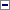 19.1.Fiecare asociaţi este responsabil individual şi în solidar faţă de Autoritatea contractantă, fiind considerat ca având obligaţii comune şi individuale pentru executarea Contractului.19.2.Membrii asocierii înţeleg şi confirmă că liderul stabilit prin acordul de asociere este desemnat de asociere să acţioneze în numele său şi este autorizată să angajeze asocierea în cadrul Contractului.19.3.Membrii asocierii înţeleg şi confirmă că liderul asocierii este autorizat să primească Dispoziţii din partea Autorităţii/entităţii contractante şi să primească plata pentru şi în numele persoanelor care constituie asocierea.19.4.Prevederile contractului de asociere nu sunt opozabile Autorităţii/entităţii contractante.20.Obligaţiile principale ale Contractantului20.1.Contractantul va furniza Produsele şi îşi va îndeplini obligaţiile în condiţiile stabilite prin prezentul Contract, cu respectarea prevederilor documentaţiei de atribuire şi a ofertei în baza căreia i-a fost adjudecat contractul.20.2.Contractantul va furniza Produsele cu atenţie, eficienţă şi diligenţă, cu respectarea dispoziţiile legale, aprobările şi standardele tehnice, profesionale şi de calitate în vigoare.20.3.Contractantul se obligă să depună garanţia de bună execuţie în termen de maxim 5 zile lucrătoare de la semnarea contractului de ambele părţi.20.4.Contractantul va respecta toate prevederilor legale în vigoare în România şi se va asigura că şi Personalul său, implicat în Contract, va respecta prevederi legale, aprobările şi standardele tehnice, profesionale şi de calitate în vigoare.20.5.În cazul în care Contractantul este o asociere alcătuită din doi sau mai mulţi operatori economici, toţi aceştia vor fi ţinuţi solidar responsabili de îndeplinirea obligaţiilor din Contract.20.6.Părţile vor colabora, pentru furnizarea de informaţii pe care le pot solicita în mod rezonabil între ele pentru realizarea Contractului.20.7.Contractantul va adopta toate măsurile necesare pentru a asigura, în mod continuu, Personalul, echipamentele şi suportul necesare pentru îndeplinirea în mod eficient a obligaţiilor asumate prin Contract.20.8.Contractantul are obligaţia de a desemna, în termen de 5 (cinci) zile de la semnarea contractului, persoana de contact.20.9.Contractantul are obligaţia de a asigura disponibilitatea Personalului, pe toată durata Contractului. Contractantul are obligaţia de a asigura desfăşurarea activităţilor stipulate în Contract prin acoperirea cu Personal specializat pe toată durata implementării Contractului. Contractantul trebuie să se asigure că, pentru toată perioada Contractului, Personalul principal alocat fiecărei activităţi vor îndeplini obligaţiile stabilite în sarcina acestora.20.10.Contractantul nu va efectua schimbări în cadrul Personalului stabilit, fără aprobarea prealabilă scrisă a Autorităţii/entităţii contractante. Autoritatea contractantă va transmite aprobarea/respingerea schimbărilor de Personal în termen de maximum 5 zile, calculat de la primirea documentelor justificative în formă completă şi corectă. Aprobarea înlocuirii personalului/de personal produce efecte cu data emiterii acesteia de către Autoritatea contractantă.20.11.În situaţia în care Contractantul sau Autoritatea contractantă solicită înlocuirea Personalului, Contractantul va transmite Autorităţii/entităţii contractante, pentru verificare şi aprobare, documente justificative privind calificarea educaţională şi/sau profesională, abilităţile, experienţa profesională generală şi specifică a Personalului propus. În cazul în care Personalul înlocuit a generat Contractantului un avantaj pe perioada derulării procedurii, la momentul aplicării criteriului de atribuire, Autoritatea contractantă are dreptul de a aproba înlocuirea Personalului cu un Personal cu caracteristici ce sunt inferioare celor ale Personalului înlocuit numai în situaţia în care noul Personal nominalizat pentru îndeplinirea Contractului obţine cel puţin acelaşi punctaj ca Personalul propus la momentul aplicării factorilor de evaluare, chiar şi în cazul în care caracteristicile Personalului propus sunt inferioare celor ale Personalului înlocuit. În cazul respingerii Personalului propus, Autoritatea contractantă va notifica, în scris, motivele respingerii şi termenul de prezentare a unei noi propuneri.20.12.În cazul în care Contractantul nu este în măsură să furnizeze un înlocuitor în condiţiile stabilite la pct. 20.11, care să nu diminueze avantajul obţinut de Contractant ca urmare a aplicării criteriului de atribuire din prezentul Contract, Autoritatea contractantă poate să decidă rezilierea Contractului.20.13.Costurile suplimentare generate de înlocuirea Personalului incumbă Contractantului.20.14.Contractantul se obligă să emită factura aferentă produselor furnizate prin prezentul Contract numai după aprobarea/recepţia produselor în condiţiile din Caietul de sarcini.20.15.Contractantul este pe deplin responsabil pentru furnizarea produselor în condiţiile Caietului de sarcini, în conformitate cu propunerea sa tehnică. Totodată, este răspunzător atât de siguranţa tuturor operaţiunilor şi metodelor de prestare, cât şi de calificarea personalului folosit pe toată durata contractului.20.16.Contractantul nu poate fi considerat răspunzător pentru încălcarea de către Autoritatea Contractantă sau de către orice altă persoană a reglementărilor aplicabile în ceea ce priveşte modul de utilizare a Produselor.21.Conflictul de interese21.1.Contractantul va lua toate măsurile necesare pentru a preveni ori stopa orice situaţie care ar putea compromite derularea obiectivă şi imparţială a Contractului. Conflictele de interese pot apărea, în mod special, ca rezultat al intereselor economice, afinităţilor politice ori de naţionalitate, legăturilor de rudenie ori afinitate sau al oricăror alte legături ori interese comune. Orice conflict de interese apărut în timpul derulării Contractului trebuie notificat în scris Autorităţii/entităţii contractante, fără întârziere.21.2.Contractantul se va asigura că Personalul său nu se află într-o situaţie care ar putea genera un conflict de interese. Contractantul va înlocui, imediat şi fără vreo compensaţie din partea Autorităţii/entităţii contractante, orice membru al Personalului său, care se regăseşte într-o astfel de situaţie (ex.: înlocuire, încetare, aprobare, deplasare/delegare, orar/program), cu o altă persoană ce îndeplineşte condiţiile minime stabilite prin prezentul Contract.21.3.Contractantul are obligaţia de a respecta prevederile legale în domeniul achiziţiilor publice cu privire la evitarea conflictului de interese. Contractantul nu are dreptul de a angaja sau de a încheia orice alte înţelegeri privind furnizarea de produse, direct ori indirect, în scopul îndeplinirii Contractului, cu persoane fizice sau juridice care au fost implicate în procesul de verificare/evaluare a solicitărilor de participare/ofertelor depuse în cadrul unei proceduri de atribuire ori angajaţi/foşti angajaţi ai autorităţii/entităţii contractante sau ai furnizorului de servicii de achiziţie implicaţi în procedura de atribuire cu care autoritatea contractantă/furnizorul de servicii de achiziţie implicat în procedura de atribuire a încetat relaţiile contractuale ulterior atribuirii Contractului de achiziţie publică/sectorială, pe parcursul unei perioade de cel puţin 12 (douăsprezece) luni de la încheierea Contractului, sub sancţiunea rezilierii contractului.22.Conduita Contractantului22.1.Contractantul/Personalul Contractantului/Subcontractanţii va/vor acţiona întotdeauna loial şi imparţial şi ca un consilier de încredere pentru Autoritatea contractantă, conform regulilor şi/sau codului de conduită al domeniului său de activitate precum şi cu discreţia necesară.22.2.În cazul în care Contractantul sau oricare dintre Subcontractanţii săi se oferă să dea/să acorde sau dau/acordă oricărei persoane mită, bunuri, facilităţi, comisioane în scopul de a determina sau recompensa îndeplinirea/neîndeplinirea oricăror acte sau fapte în legătură cu prezentul Contract sau pentru a favoriza/defavoriza orice persoană în legătură cu prezentul Contract, Autoritatea contractantă poate decide încetarea Contractului.22.3.Contractantul şi Personalul său vor respecta secretul profesional, pe perioada executării Contractului, inclusiv pe perioada oricărei prelungiri a acestuia, precum şi după încetarea Contractului.23.Obligaţii privind daunele şi penalităţile de întârziere23.1.Contractantul se obligă să despăgubească Autoritatea contractantă în limita prejudiciului creat, împotriva oricăror:(i)reclamaţii şi acţiuni în justiţie, ce rezultă din încălcarea unor drepturi de proprietate intelectuală (brevete, nume, mărci înregistrate etc.), legate de echipamentele, materialele, instalaţiile folosite pentru sau în legătură cu Produsele furnizate, şi/sau(ii)daune, despăgubiri, penalităţi, costuri, taxe şi cheltuieli de orice natură, aferente eventualelor încălcări ale dreptului de proprietate intelectuală, precum şi ale obligaţiilor sale conform prevederilor Contractului.23.2.Contractantul va despăgubi Autoritatea contractantă în măsura în care sunt îndeplinite cumulativ următoarele condiţii:(i)despăgubirile să se refere exclusiv la daunele suferite de către Autoritatea contractantă ca urmare a culpei Contractantului;(ii)Autoritatea contractantă a notificat Contractantul despre primirea unei notificări/cereri cu privire la incidenţa oricăreia dintre situaţiile prevăzute mai sus;(iii)valoarea despăgubirilor a fost stabilită prin titluri executorii emise conform prevederilor legale/hotărâri judecătoreşti definitive, după caz.23.3.În cazul în care, Contractantul nu îşi îndeplineşte la termen obligaţiile asumate prin contract sau le îndeplineşte necorespunzător, atunci Autoritatea contractantă are dreptul de a percepe dobânda legală penalizatoare prevăzută la art. 3 alin. 21 din O.G. nr. 13/2011 privind dobânda legală remuneratorie şi penalizatoare pentru obligaţii băneşti, precum şi pentru reglementarea unor măsuri financiar-fiscale în domeniul bancar, cu modificările şi completările ulterioare. Dobânda se aplică la valoarea produselor nelivrate pentru fiecare zi de întârziere, dar nu mai mult de valoarea contractului.23.4.Răspunderea Contractantului nu operează în următoarele situaţii:a)datele/informaţiile/documentele necesare pentru îndeplinirea Contractului nu sunt puse la dispoziţia Contractantului sau sunt puse la dispoziţie cu întârziere;b)neexecutarea sau executarea în mod necorespunzător a obligaţiilor ce revin Contractantului se datorează culpei Autorităţii/entităţii contractante;c)Contractantul se află în imposibilitatea fortuită de executare a obligaţilor contractuale imputate.23.5.În cazul în care Autoritatea contractantă, din vina sa exclusivă, nu îşi îndeplineşte obligaţia de plată a facturii în termenul prevăzut la pct. 27.3, Contractantul are dreptul de a solicita plata dobânzii legale penalizatoare, aplicată la valoarea plăţii neefectuate, în conformitate cu prevederile art. 4 din Legea 72/2013 privind măsurile pentru combaterea întârzierii în executarea obligaţiilor de plată a unor sume de bani rezultând din contracte încheiate între profesionişti şi între aceştia şi autorităţi contractante, dar nu mai mult decât valoarea plaţii neefectuate, care curge de la expirarea termenului de plata.23.6.Penalităţile de întârziere datorate curg de drept din data scadenţei obligaţiilor asumate conform prezentului contract.23.7.Dacă Autoritatea contractantă nu plăteşte, în mod nejustificat, facturile, în termenul prevăzut la pct. 27.3, Contractantul are dreptul de a suspenda furnizarea Produselor, în baza unei notificări scrise, acordând un preaviz de cel puţin 15 zile în vederea remedierii acestei situaţii.23.8.În măsura în care Autoritatea contractantă nu efectuează plata în termenul de preaviz stabilit la pct. 27.3, Contractantul are dreptul de a rezilia contractul, fără a-i fi afectate drepturile la sumele cuvenite pentru furnizarea produselor şi la plata unor daune interese.24.Obligaţii privind asigurările şi securitatea muncii care trebuie respectate de către Contractant24.1.Contractantul se obligă să respecte reglementările referitoare la condiţiile de muncă şi protecţia muncii şi, după caz, standardele internaţionale agreate cu privire la forţa de muncă, convenţiile cu privire la libertatea de asociere şi negocierile colective, eliminarea muncii forţate şi obligatorii, eliminarea discriminării în privinţa angajării şi ocupării forţei de muncă şi abolirea muncii minorilor.24.2.Contractantul este Partea asiguratoare, care are obligaţia de a încheia, înainte de începerea Contractului, Asigurările, astfel cum este stabilit în Caietul de Sarcini.24.3.Toate costurile ce decurg din sau în legătură cu încheierea şi menţinerea Asigurărilor Contractantului stabilită în prezentul Contract se suportă de către Contractant.24.4.Orice daune neacoperite de beneficiile de asigurare cad în sarcina Părţii obligate să suporte aceste daune conform Legii şi/sau prevederilor contractuale.25.Drepturi de proprietate intelectuală25.1.Orice Rezultat/Rezultate elaborat(e) şi/sau prelucrat(e) de către Contractant în executarea Contractului vor deveni proprietatea exclusivă a Autorităţii/entităţii contractante, la momentul efectuării plăţii sumelor datorate Contractantului conform prevederilor prezentului Contract.25.2.Orice Rezultate ori drepturi, inclusiv drepturi de autor sau alte drepturi de proprietate intelectuală ori industrială, dobândite în executarea Contractului vor fi proprietatea exclusivă a Autorităţii/entităţii contractante, care le va putea utiliza, publica, cesiona ori transfera aşa cum va considera de cuviinţă, fără limitare geografică ori de altă natură, cu excepţia situaţiilor în care există deja asemenea drepturi de proprietate intelectuală ori industrială.26.Obligaţii în legătură cu calitatea Produselor26.1.Contractantul garantează Autorităţii/entităţii contractante că acesta operează un sistem de management al calităţii pentru Produsele furnizate în cadrul Contractului şi că va aplica acest sistem, pe toată perioada derulării Contractului. Contractantul va corecta, pe cheltuiala sa, orice Neconformitate, astfel încât să demonstreze, în orice moment, Autorităţii/entităţii contractante, că remedierea acestor Neconformităţi, se realizează conform Planului de management al calităţii.26.2.Autoritatea contractantă notifică Contractantul cu privire la fiecare Neconformitate imediat ce acesta o identifică. La Finalizare, Contractantul notifică Autoritatea contractantă cu privire la Neconformităţile care nu au fost remediate şi comunică Autorităţii/entităţii contractante perioada de remediere a acestora. Drepturile Autorităţii/entităţii contractante cu privire la orice Neconformitate neidentificat(ă) sau nenotificată de către Contractant, pe perioada de derulare a Contractului, nu sunt afectate. Contractantul remediază Neconformităţile, în termenul comunicat de Autoritatea contractantă.27.Facturare şi plăţi în cadrul Contractului27.1.Plăţile care urmează a fi realizate în cadrul contractului se vor face numai după emiterea facturii ca urmare a aprobării de către Autoritatea Contractantă a produselor aferente activităţilor efectuate de Contractant, în condiţiile Caietului de sarcini.27.2.Plata contravalorii Produselor furnizate se face, prin virament bancar, în baza facturii, emisă de către Contractant pentru suma la care este îndreptăţit conform prevederilor contractuale, direct în contul Contractantului indicat pe factură.27.3.Termenul de plată este de maxim 30 de zile de la primirea facturii în original la sediul Autorităţii/entităţii contractante în condiţiile stabilite mai sus.27.4.Moneda utilizată în cadrul prezentului Contract: LEU27.5.Facturile furnizate vor fi emise şi completate în conformitate cu legislaţia română în vigoare.27.6.Dacă factura are elemente greşite şi/sau greşeli de calcul identificate de Autoritatea Contractantă, şi sunt necesare revizuiri, clarificări suplimentare sau alte documente suport din partea Contractantului, termenul de 30 de zile pentru plata facturii se suspendă. Repunerea în termen se face de la momentul îndeplinirii condiţiilor de formă şi de fond ale facturii.27.7.Contractantul este răspunzător de corectitudinea şi exactitatea datelor înscrise în facturi şi se obligă să restituie atât sumele încasate în plus cât şi foloasele realizate necuvenit, aferent acestora. Sumele încasate în plus, cât şi foloasele necuvenite aferente acestora (pe perioada de la încasare până la constatarea lor), vor fi stabilite în urma verificărilor executate de către Organele de Control Intern ale contractantului sau alte Organisme de control abilitate de lege.27.8.Solicitările de plată către terţi pot fi onorate numai după operarea unei cesiuni de drepturi/obligaţii ale Contractantului către terţi, cu respectarea clauzelor prezentului Contract.28.Suspendarea Contractului28.1.În situaţii temeinic justificate, părţile pot conveni suspendarea executării Contractului.28.2.În cazul în care se constată că procedura de atribuire a Contractului de Produse sau executarea Contractului este viciată de erori esenţiale, nereguli sau de fraudă, Părţile au dreptul să suspende executarea Contractului.28.3.În cazul suspendării/sistării temporare a furnizării Produselor, durata Contractului se va prelungi automat cu perioada suspendării/sistării.29.Forţa majoră29.1.Forţa majoră şi cazul fortuit exonerează de răspundere Părţile în cazul neexecutării parţiale sau totale a obligaţiilor asumate prin prezentul Contract, în conformitate cu prevederile art. 1.351 din Codul civil.29.2.Forţa majoră şi cazul fortuit trebuie dovedite.29.3.Partea care invocă forţa majoră sau cazul fortuit are obligaţia să o aducă la cunoştinţă celeilalte părţi, în scris, de îndată ce s-a produs evenimentul.29.4.Partea care a invocat forţa majoră sau cazul fortuit are obligaţia să aducă la cunoştinţa celeilalte părţi încetarea cauzei acesteia de îndată ce evenimentul a luat sfârşit.29.5.Îndeplinirea contractului va fi suspendată în perioada de acţiune a forţei majore, dar fără a prejudicia drepturile ce li se cuveneau părţilor până la apariţia acesteia.29.6.Dacă forţa majoră acţionează sau se estimează că va acţiona o perioadă mai mare de 15 zile, fiecare parte va avea dreptul să notifice celeilalte părţi încetarea de plin drept a prezentului contract, fără ca vreuna din părţi să poată pretinde celeilalte daune-interese.30.Încetarea Contractului30.1.Prezentul Contract încetează de drept prin ajungere la termen sau la momentul la care toate obligaţiile stabilite în sarcina părţilor au fost executate.30.2.Autoritatea contractantă îşi rezervă dreptul de a rezilia Contractul, fără însă a fi afectat dreptul Părţilor de a pretinde plata unor daune sau alte prejudicii, dacă:(i)Contractantul nu se conformează, în perioada de timp rezonabilă, conform notificării emise de către Autoritatea contractantă, prin care i se solicită remedierea Neconformităţii sau executarea obligaţiilor care decurg din prezentul Contract;(ii)Contractantul subcontractează părţi din Contract fără a avea acordul scris al Autorităţii/entităţii contractante;(iii)Contractantul cesionează drepturile şi obligaţiile sale fără acordul scris al Autorităţii/entităţii contractante;(iv)Contractantul înlocuieşte personalul/experţii nominalizaţi fără acordul Autorităţii/entităţii Contractante;(v)Are loc orice modificare organizaţională care implică o schimbare cu privire la personalitatea juridică, natura sau controlul Contractantului, cu excepţia situaţiei în care asemenea modificări sunt realizate prin Act Adiţional la prezentul Contract, cu respectarea dispoziţiilor legale;(vi)Devin incidente oricare alte incapacităţi legale care să împiedice executarea Contractului;(vii)Contractantul eşuează în a furniza/menţine/prelungi/reîntregi/completa garanţiile ori asigurările solicitate prin Contract;(viii)în cazul în care, printr-un act normativ, se modifică interesul public al Autorităţii/entităţii contractante în legătură cu care se furnizează Produselor care fac obiectul Contractului;(ix)la momentul atribuirii Contractului, Contractantul se afla în una dintre situaţiile care ar fi determinat excluderea sa din procedura de atribuire;(x)în situaţia în care Contractul nu ar fi trebuit să fie atribuit Contractantului deoarece au fost încălcate grav obligaţiile care rezultă din legislaţia europeană relevantă iar această împrejurarea fost constatată printr-o decizie a Curţii de Justiţie a Uniunii Europene;(xi)În cazul în care împotriva Contractantului se deschide procedura falimentului;(xii)Contractantul a săvârşit nereguli sau fraude în cadrul procedurii de atribuire a Contractului sau în legătură cu executare acestuia, ce au provocat o vătămare Autorităţii/entităţii contractante;(xiii)Valorificarea de către Autoritatea contractantă a rezultatelor prezentului contract este grav compromisă ca urmare a întârzierii prestaţiilor din vina Contractantului.30.3.Contractantul poate rezilia Contractul fără însă a fi afectat dreptul Părţilor de a pretinde plata unor daune sau alte prejudicii, în cazul în care:(i)Autoritatea contractantă a comis erori esenţiale, nereguli sau fraude în cadrul procedurii de atribuire a Contractului sau în legătură cu executare acestuia, ce au provocat o vătămare Contractantului.(ii)Autoritatea contractantă nu îşi îndeplineşte obligaţiile de plată a produselor prestate de Contractant, în condiţiile stabilite prin prezentul Contract.30.4.Rezilierea Contractului în condiţiile pct. 30.2 şi pct. 30.3 intervine cu efecte depline, fără a mai fi necesară îndeplinirea vreunei formalităţi prealabile şi fără a mai fi necesară intervenţia vreunei instanţe judecătoreşti şi/sau arbitrale.30.5.Prevederile prezentului Contract în materia rezilierii Contractului se completează cu prevederile în materie ale Codului Civil în vigoare.30.6.În situaţia rezilierii totale/parţiale din cauza neexecutării/executării parţiale de către Contractant a obligaţiilor contractuale, acesta va datora Autorităţii/entităţii contractante daune-interese cu titlu de clauză penală în cuantum egal cu valoarea obligaţiilor contractuale neexecutate.30.7.În cazul în care Contractantul nu transmite garanţia de bună execuţie în perioada specificată, contractul este reziliat de drept, fără obligaţia de notificare sau îndeplinire a oricărei formalităţi de către Autoritatea contractantă.30.8.Autoritatea contractantă îşi rezervă dreptul de a denunţa unilateral contractul de furnizare produse, în cel mult 15 zile de la apariţia unor circumstanţe care nu au putut fi prevăzute la data încheierii contractului, cu condiţia notificării Contractantului cu cel puţin 3 zile înainte de momentul denunţării.31.Insolvenţă şi faliment31.1.În cazul deschiderii unei proceduri generale de insolvenţă împotriva Contractantului, acesta are obligaţia de a notifica Autoritatea contractantă în termen de 3 (trei) zile de la deschiderea procedurii.31.2.Contractantul, are obligaţia de a prezenta Autorităţii/entităţii contractante, în termen de 30 (treizeci) de zile de la notificare, o analiză detaliată referitoare la incidenţa deschiderii procedurii generale de insolvenţă asupra Contractului şi asupra livrărilor şi de a propune măsuri, acţionând ca un Contractant diligent.31.3.În cazul deschiderii unei proceduri generale de insolvenţă împotriva unui Subcontractant, unui terţ susţinător sau, dacă este cazul, în situaţia menţionată la capitolul 19. - Asocierea de operatori economici din prezentul Contract, Contractantul are aceleaşi obligaţii stabilite la clauzele 30.1 şi 30.2 din prezentul Contract.31.4.În cazul în care Contractantul intră în stare de faliment, în proces de lichidare sau se află într-o situaţie care produce efecte similare, Contractantul este obligat să acţioneze în acelaşi fel cum este stipulat la clauzele 30.1, 30.2 şi 30.3 din prezentul Contract.31.5.Nicio astfel de măsură propusă conform celor stipulate la clauzele 30.2, 30.3 şi 30.4 din prezentul Contract, nu poate fi aplicată, dacă nu este acceptată, în scris, de Autoritatea contractantă.32.Limba Contractului32.1.Limba prezentului Contract şi a tuturor comunicărilor scrise va fi limba oficială a Statului Român, respectiv limba română.33.Legea aplicabilă33.1.Legea aplicabilă prezentului Contract, este legea română, Contractul urmând a fi interpretat potrivit acestei legi.34.Soluţionarea eventualelor divergenţe şi a litigiilor34.1.Părţile vor depune toate eforturile pentru a rezolva pe cale amiabilă, prin tratative directe şi negociere amiabilă, orice neînţelegere sau dispute/divergenţe care se poate/pot ivi între ele în cadrul sau în legătură cu îndeplinirea Contractului.34.2.Dacă disputa nu a fost astfel soluţionată şi Părţile au, în continuare, opinii divergente în legătură cu sau în îndeplinirea Contractului, acestea trebuie să se notifice reciproc şi în scris, în privinţa poziţiei lor asupra aspectului în dispută precum şi cu privire la a soluţia pe care o întrevăd pentru rezolvarea ei.34.3.Dacă încercarea de soluţionare pe cale amiabilă eşuează sau dacă una dintre Părţi nu răspunde în termen [se precizează termenul de răspuns] la solicitare, oricare din Părţi are dreptul de a se adresa instanţelor de judecată competente.Drept pentru care, Părţile au încheiat prezentul Contract azi, [data încheierii Contractului], în [localitatea], în [număr exemplare în cifre] ([număr exemplare în litere]) exemplare.                                                                                                    			   Formular nr. 10OPERATOR ECONOMIC                                                      _____________________     (denumirea/numele)DECLARAŢIE privind neîncadrarea în situaţiile prevăzute la art. 59 din  Legea nr.  98/2016 privind achizițiile publice                                                                                                                                                                                                                                                                                                                                                                                                                                                                                                                                                                                                                                                                                                                                                                                                                      Subsemnatul(a).................................................. [se insereaza numele operatorului economic-persoana juridică], în calitate de ofertant/ofertant asociat/tert sustinator al ofertantului/subcontractant la procedura de ......................... [ se menţionează procedura] pentru achizitia de ........................................................................... [se inserează, după caz, denumirea podusului, seviciului sau lucrării şi codul CPV], la data de .............. [se inserează data], organizată de ................................................ [se inserează numele autorităţii contractante], declar pe proprie răspundere sub sancţiunea excluderii din procedură, că nu aflu în situaţia prevăzută la art. 59 din Legea nr 98/2016 privind achizitiile publice, respectiv:  ART. 59    În sensul prezentei legi, prin conflict de interese se înţelege orice situaţie în care membrii personalului autorităţii contractante sau ai unui furnizor de servicii de achiziţie care acţionează în numele autorităţii contractante, care sunt implicaţi în desfăşurarea procedurii de atribuire sau care pot influenţa rezultatul acesteia au, în mod direct sau indirect, un interes financiar, economic sau un alt interes personal, care ar putea fi perceput ca element care compromite imparţialitatea ori independenţa lor în contextul procedurii de atribuire. ART. 60    (1) Reprezintă situaţii potenţial generatoare de conflict de interese orice situaţii care ar putea duce la apariţia unui conflict de interese în sensul art. 59, cum ar fi următoarele, reglementate cu titlu exemplificativ:    a) participarea în procesul de verificare/evaluare a solicitărilor de participare/ofertelor a persoanelor care deţin părţi sociale, părţi de interes, acţiuni din capitalul subscris al unuia dintre ofertanţi/candidaţi, terţi susţinători sau subcontractanţi propuşi ori a persoanelor care fac parte din consiliul de administraţie/organul de conducere sau de supervizare a unuia dintre ofertanţi/candidaţi, terţi susţinători ori subcontractanţi propuşi;    b) participarea în procesul de verificare/evaluare a solicitărilor de participare/ofertelor a unei persoane care este soţ/soţie, rudă sau afin, până la gradul al doilea inclusiv, cu persoane care fac parte din consiliul de administraţie/organul de conducere sau de supervizare a unuia dintre ofertanţi/candidaţi, terţi susţinători ori subcontractanţi propuşi;    c) participarea în procesul de verificare/evaluare a solicitărilor de participare/ofertelor a unei persoane despre care se constată sau cu privire la care există indicii rezonabile/informaţii concrete că poate avea, direct ori indirect, un interes personal, financiar, economic sau de altă natură, ori se află într-o altă situaţie de natură să îi afecteze independenţa şi imparţialitatea pe parcursul procesului de evaluare;    d) situaţia în care ofertantul individual/ofertantul asociat/candidatul/subcontractantul propus/terţul susţinător are drept membri în cadrul consiliului de administraţie/organului de conducere sau de supervizare şi/sau are acţionari ori asociaţi semnificativi persoane care sunt soţ/soţie, rudă sau afin până la gradul al doilea inclusiv ori care se află în relaţii comerciale cu persoane cu funcţii de decizie în cadrul autorităţii contractante sau al furnizorului de servicii de achiziţie implicat în procedura de atribuire;    e) situaţia în care ofertantul/candidatul a nominalizat printre principalele persoane desemnate pentru executarea contractului persoane care sunt soţ/soţie, rudă sau afin până la gradul al doilea inclusiv ori care se află în relaţii comerciale cu persoane cu funcţii de decizie în cadrul autorităţii contractante sau al furnizorului de servicii de achiziţie implicat în procedura de atribuire.    (2) În sensul dispoziţiilor alin. (1) lit. d), prin acţionar sau asociat semnificativ se înţelege persoana care exercită drepturi aferente unor acţiuni care, cumulate, reprezintă cel puţin 10% din capitalul social sau îi conferă deţinătorului cel puţin 10% din totalul drepturilor de vot în adunarea generală.”În sensul celor de mai sus, depun anexat prezentei declaraţii Certificat constatator eliberat de Oficiul Registrului Comerţului de pe langa Tribunalul Teritorial (sau echivalent în cazul persoanelor juridice străine) SAU Extras din Registrul acţionarilor, certificate de administrator, în cazul societăţilor pe acţiuni din care reiese ca nu ne aflam in situaţia prevăzută la art. 59 din Legea nr 98/2016 privind achizitiile publiceSubsemnatul declar că informaţiile furnizate sunt complete şi corecte în fiecare detaliu şi înţeleg că autoritatea contractantă are dreptul de a solicita, în scopul verificării şi confirmării declaraţiilor, orice documente doveditoare de care dispun.Totodată, declar că am luat la cunoştinţă de prevederile art.292 „Falsul în declaraţii” din Codul Penal referitor la „Declararea necorespunzătoare a adevărului, făcută unui organ sau instituţii de stat ori unei alte unităţi în vederea producerii unei consecinţe juridice, pentru sine sau pentru altul, atunci când, potrivit legii ori împrejurărilor, declaraţia făcută serveşte pentru producerea acelei consecinţe, se pedepseşte cu închisoarea de la 3 luni la 2 ani sau cu amendă”          Data completării ......................                                                                             Operator economic,                                                                                                                                                               _________________                                                                                                                          (semnatura autorizată)Nota: se va completa și de către ofertantul asociat, subcontractant sau terțul susținător (dacă este cazul)OPERATOR ECONOMIC							  ____________________  (denumirea/numele)DECLARAŢIE PRIVIND NEÎNCADRAREA ÎN SITUAȚIILE PREVĂZUTE LA ART.164 DIN LEGEA NR. 98/2016	Subsemnatul, [se insereaza numele operatorului economic-peroana juridică] ........................................., în calitate de ofertant/ofertant asociat/terț susținător al ofertantului/subcontractant, declar pe propria răspundere, sub sancţiunea excluderii din procedură şi a sancţiunilor aplicate faptei de fals în acte publice, că nu mă aflu în situația prevăzută la art.164 din Legea nr.98/2016 privind achizițiile publice respectiv, nu am fost condamnat prin hotărâre definitivă a unei instanţe judecătoreşti, pentru comiterea uneia dintre următoarele infracţiuni :    a) constituirea unui grup infracţional organizat, prevăzută de art. 367 din Legea nr. 286/2009 privind Codul penal, cu modificările şi completările ulterioare, sau de dispoziţiile corespunzătoare ale legislaţiei penale a statului în care respectivul operator economic a fost condamnat;    b) infracţiuni de corupţie, prevăzute de art. 289-294 din Legea nr. 286/2009, cu modificările şi completările ulterioare, şi infracţiuni asimilate infracţiunilor de corupţie prevăzute de art. 10-13 din Legea nr. 78/2000 pentru prevenirea, descoperirea şi sancţionarea faptelor de corupţie, cu modificările şi completările ulterioare, sau de dispoziţiile corespunzătoare ale legislaţiei penale a statului în care respectivul operator economic a fost condamnat;    c) infracţiuni împotriva intereselor financiare ale Uniunii Europene, prevăzute de art. 181 -185 din Legea nr. 78/2000, cu modificările şi completările ulterioare, sau de dispoziţiile corespunzătoare ale legislaţiei penale a statului în care respectivul operator economic a fost condamnat;    d) acte de terorism, prevăzute de art. 32-35 şi art. 37-38 din Legea nr. 535/2004 privind prevenirea şi combaterea terorismului, cu modificările şi completările ulterioare, sau de dispoziţiile corespunzătoare ale legislaţiei penale a statului în care respectivul operator economic a fost condamnat;    e) spălarea banilor, prevăzută de art. 29 din Legea nr. 656/2002 pentru prevenirea şi sancţionarea spălării banilor, precum şi pentru instituirea unor măsuri de prevenire şi combatere a finanţării terorismului, republicată, cu modificările ulterioare, sau finanţarea terorismului, prevăzută de art. 36 din Legea nr. 535/2004, cu modificările şi completările ulterioare, sau de dispoziţiile corespunzătoare ale legislaţiei penale a statului în care respectivul operator economic a fost condamnat;    f) traficul şi exploatarea persoanelor vulnerabile, prevăzute de art. 209-217 din Legea nr. 286/2009, cu modificările şi completările ulterioare, sau de dispoziţiile corespunzătoare ale legislaţiei penale a statului în care respectivul operator economic a fost condamnat;    g) fraudă, în sensul articolului 1 din Convenţia privind protejarea intereselor financiare ale Comunităţilor Europene din 27 noiembrie 1995. Declar de asemenea că nici un membru al organului de administrare, de conducere sau de supraveghere, sau care are putere de reprezentare, de decizie sau de control nu a fost condamnat pentru infracțiunile sus menționate. Subsemnatul declar că informaţiile furnizate sunt complete şi corecte în fiecare detaliu şi înţeleg că autoritatea contractantă are dreptul de a solicita, în scopul verificării şi confirmării declaraţiilor orice documente doveditoare de care dispunem.Totodata, declar ca am luat la cunostinta de prevederile art 326 « Falsul in Declaratii » din Codul Penal referitor la « Declararea necorespunzatoare a adevarului, facuta unui organ sau institutii de stat ori unei alte unitati dintre cele la care se refera art. 175, în vederea producerii unei consecinte juridice, pentru sine sau pentru altul, atunci când, potrivit legii ori împrejurãrilor, declaratia facuta serveste pentru producerea acelei consecinte, se pedepseste cu închisoare de la 3 luni la 2 ani sau cu amenda »Prezenta declaraţie este valabilă până la data de …………. (se precizează data expirării perioadei de valabilitate a ofertei)       Data completării ......................                                                                             Operator economic,                                                                                                                                                               _________________                                                                                                                          (semnatura autorizată)Nota: se va completa și de către ofertantul asociat, subcontractant sau terțul susținător (dacă este cazul)OPERATOR ECONOMIC     						   _____________________     (denumirea/numele)DECLARAŢIE privind neîncadrarea în situaţiile prevăzute la art.165 din Legea nr.98/2016 privind achizițiile publice	Subsemnatul(a).................................................. [se insereaza numele operatorului economic-peroana juridică], în calitate de ofertant/ofertant asociat/terț susținător al ofertantului/subcontractant la procedura de ......................... [ se menţionează procedura] pentru achizitia de ........................................................................... [se inserează, după caz, denumirea podusului, seviciului sau lucrării şi codul CPV], la data de .............. [se inserează data], organizată de ................................................ [se inserează numele autorităţii contractante], declar pe proprie răspundere că nu mă aflu în situaţia prevăzută la art. 165 din Legea 98/2016 privind achiziţiile publice.	Subsemnatul declar că informaţiile furnizate sunt complete şi corecte în fiecare detaliu şi înteleg că autoritatea contractantă are dreptul de a solicita, în scopul verificării şi confirmării declaraţiilor orice documente doveditoare de care dispunem.Totodata, declar ca am luat la cunostinta de prevederile art 326 « Falsul in Declaratii » din Codul Penal referitor la « Declararea necorespunzatoare a adevarului, facuta unui organ sau institutii de stat ori unei alte unitati dintre cele la care se refera art. 175, în vederea producerii unei consecinte juridice, pentru sine sau pentru altul, atunci când, potrivit legii ori împrejurãrilor, declaratia facuta serveste pentru producerea acelei consecinte, se pedepseste cu închisoare de la 3 luni la 2 ani sau cu amenda »        Data completării ......................                                                                             Operator economic,                                                                                                                                                               _________________                                                                                                                          (semnatura autorizată)Nota: se va completa și de către ofertantul asociat, subcontractant sau terțul susținător (dacă este cazul)OPERATOR ECONOMIC     						   _____________________     (denumirea/numele)DECLARAŢIE privind neîncadrarea în situaţiile prevăzute la art.167 din Legea nr.98/2016 privind achizițiile publiceSubsemnatul(a).................................................. [se insereaza numele operatorului economic-peroana juridică], în calitate de ofertant/ofertant asociat/terț susținător al ofertantului/subcontractanti la procedura de ......................... [ se menţionează procedura] pentru achizitia de ........................................................................... [se inserează, după caz, denumirea podusului, seviciului sau lucrării şi codul CPV], la data de .............. [se inserează data], organizată de ................................................ [se inserează numele autorităţii contractante], declar pe proprie răspundere că nu mă aflu în următoarele situații:a) nu am încălcat obligaţiile stabilite potrivit art. 51 din Legea nr.98/2016, respectiv, la elaborarea ofertei am ţinut cont de obligaţiile relevante din domeniile mediului, social şi al relaţiilor de muncă;b) nu mă aflu în procedura insolvenţei sau în lichidare, în supraveghere judiciară sau în încetarea activităţii; c) nu am comis o abatere profesională gravă care să-mi pună în discuţie integritatea și nu există în acest sens o decizie a unei instanţe judecătoreşti sau a unei autorităţi administrative; d) nu  am încheiat cu alţi operatori economici acorduri care vizează denaturarea concurenţei în cadrul sau în legătură cu procedura în cauză; e)  nu mă aflu într-o situaţie de conflict de interese în cadrul sau în legătură cu procedura în cauză ; f) nu am participat anterior la pregătirea procedurii de atribuire care să conducă la o distorsionare a concurenţei ; g) nu  mi-am încălcat în mod grav sau repetat obligaţiile principale ce-mi reveneau în cadrul unui contract de achiziţii publice, al unui contract de achiziţii sectoriale sau al unui contract de concesiune încheiate anterior, iar aceste încălcări nu au dus la încetarea anticipată a respectivului contract, plata de daune-interese sau alte sancţiuni comparabile;  h) nu mă fac vinovat de declaraţii false în conţinutul informaţiilor transmise la solicitarea autorităţii contractante în scopul verificării absenţei motivelor de excludere sau al îndeplinirii criteriilor de calificare şi selecţie, am prezentat aceste informaţii solicitate sau sunt  în  măsură să prezint documentele justificative solicitate; i) nu am încercat să influenţez  în mod nelegal procesul decizional al autorităţii contractante, să obţin informaţii confidenţiale care mi-ar putea conferi avantaje nejustificate în cadrul procedurii de atribuire și nu am furnizat din neglijenţă informaţii eronate care pot avea o influenţă semnificativă asupra deciziilor autorităţii contractante privind excluderea mea din procedura de atribuire, selectarea sau atribuirea contractului de achiziţie publică/acordului-cadru 	Subsemnatul declar că informaţiile furnizate sunt complete şi corecte în fiecare detaliu şi înteleg că autoritatea contractantă are dreptul de a solicita, în scopul verificării şi confirmării declaraţiilor orice documente doveditoare de care dispunem.Totodata, declar ca am luat la cunostinta de prevederile art 326 « Falsul in Declaratii » din Codul Penal referitor la « Declararea necorespunzatoare a adevarului, facuta unui organ sau institutii de stat ori unei alte unitati dintre cele la care se refera art. 175, în vederea producerii unei consecinte juridice, pentru sine sau pentru altul, atunci când, potrivit legii ori împrejurãrilor, declaratia facuta serveste pentru producerea acelei consecinte, se pedepseste cu închisoare de la 3 luni la 2 ani sau cu amenda »Data completării ......................                                                                             Operator economic,                                                                                                                                                               _________________                                                                                                                          (semnatura autorizată)Nota: se va completa și de către ofertantul asociat, subcontractant sau terțul susținător (dacă este cazul)Formularul nr. 11DECLARAȚIE de acceptare a condițiilor contractualeSubsemnatul ……………………….……………………………………………, reprezentant legal/ împuternicit al ………………………………………………….. (denumirea operatorului economic), declar că, în cazul în care vom fi declarați câștigători în cadrul procedurii simplificate intr-o singura etapa pentru atribuirea contractului de achiziție publică având ca obiect……....……………………………………….., organizată de ...................................., ne vom îndeplini toate sarcinile astfel încât să ducem la îndeplinire în bune condiții a contractului, însușindu-ne conținutul acestuia, inclusiv eventualele amendamente la clauzele contractuale.Data _______________ Reprezentant legal Ofertant unic/ Lider în numele asocierii__________________________________________________(denumirea operatorului economic si a reprezentantului legal)___________________ (semnatura si stampila)OFERTANTUL___________________________________(denumirea/numele)Denumire produseValoare- lei, fara TVA-Valoare TVAValoareLei cu TVA Denumire produsePerie colectoareEchipament autogreder pentru incarcatorTOTAL, fara TVATOTAL TVATOTAL, cu TVA1Valoarea maximă a produselor furnizate de subcontractant (% din preţul total ofertat si valoare)2Garanţia de bună execuţie va fi constituită sub forma........................în cuantum de:3Perioada de garanţie tehnica(luni calendaristice)4Perioada de livrare (număr de zile)5Perioada medie de remediere a defectelor (zile calendaristice)Denumire produseDurata de livrare – zile calendaristice -Durata de livrare – zile calendaristice -Durata de livrare – zile calendaristice -Durata de livrare – zile calendaristice -Durata de livrare – zile calendaristice -Durata de livrare – zile calendaristice -Durata de livrare – zile calendaristice -Durata de livrare – zile calendaristice -Durata de livrare – zile calendaristice -Durata de livrare – zile calendaristice -Durata de livrare – zile calendaristice -Durata de livrare – zile calendaristice -Durata de livrare – zile calendaristice -Durata de livrare – zile calendaristice -Durata de livrare – zile calendaristice -Durata de livrare – zile calendaristice -Durata de livrare – zile calendaristice -Durata de livrare – zile calendaristice -Durata de livrare – zile calendaristice -Durata de livrare – zile calendaristice -Durata de livrare – zile calendaristice -Durata de livrare – zile calendaristice -Durata de livrare – zile calendaristice -Durata de livrare – zile calendaristice -Durata de livrare – zile calendaristice -Durata de livrare – zile calendaristice -Durata de livrare – zile calendaristice -Durata de livrare – zile calendaristice -Durata de livrare – zile calendaristice -Durata de livrare – zile calendaristice -Durata de livrare – zile calendaristice -Durata de livrare – zile calendaristice -Durata de livrare – zile calendaristice -Durata de livrare – zile calendaristice -Durata de livrare – zile calendaristice -Durata de livrare – zile calendaristice -Durata de livrare – zile calendaristice -Durata de livrare – zile calendaristice -Durata de livrare – zile calendaristice -Durata de livrare – zile calendaristice -Durata de livrare – zile calendaristice -Durata de livrare – zile calendaristice -Durata de livrare – zile calendaristice -Durata de livrare – zile calendaristice -Durata de livrare – zile calendaristice -Durata de livrare – zile calendaristice -Durata de livrare – zile calendaristice -Durata de livrare – zile calendaristice -Durata de livrare – zile calendaristice -Durata de livrare – zile calendaristice -Durata de livrare – zile calendaristice -Durata de livrare – zile calendaristice -Durata de livrare – zile calendaristice -Durata de livrare – zile calendaristice -Durata de livrare – zile calendaristice -Durata de livrare – zile calendaristice -Durata de livrare – zile calendaristice -Durata de livrare – zile calendaristice -Durata de livrare – zile calendaristice -Durata de livrare – zile calendaristice -Denumire produsePentruPentruAutoritatea contractantă: COMUNA BUDESTIContractant:Adresă Budesti, nr. 120, Comuna Budesti, jud. Bistrita-NasaudAdresă:Telefon/Fax: +40 263353106/+40 263353101 Telefon/Fax:E-mail: primariabudesti@yahoo.comE-mail:Persoana de contact:  Codrea VasilePersoana de contact:Pentru Autoritatea contractantăPentru ContractantCOMUNA BUDESTI[Contractantul]Codrea Vasile[numele şi prenumele reprezentantului legal al Contractantului]Primar[funcţia reprezentantului legal al Contractantului][semnătura reprezentantului legal al Autorităţii contractante][semnătura reprezentantului legal al Contractantului]Data: [zz/ll/aaaa]Data: [zz/ll/aaaa]